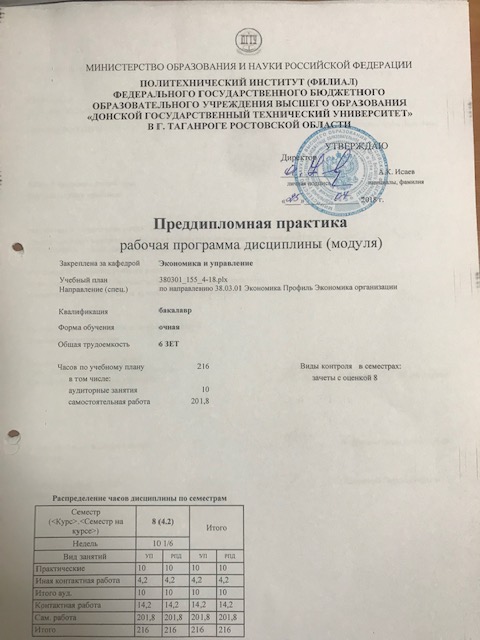 УП: 380301_155_4-18.plxУП: 380301_155_4-18.plxУП: 380301_155_4-18.plxУП: 380301_155_4-18.plxУП: 380301_155_4-18.plxстр. 41. ЦЕЛИ ОСВОЕНИЯ ДИСЦИПЛИНЫ (МОДУЛЯ)1. ЦЕЛИ ОСВОЕНИЯ ДИСЦИПЛИНЫ (МОДУЛЯ)1. ЦЕЛИ ОСВОЕНИЯ ДИСЦИПЛИНЫ (МОДУЛЯ)1. ЦЕЛИ ОСВОЕНИЯ ДИСЦИПЛИНЫ (МОДУЛЯ)1. ЦЕЛИ ОСВОЕНИЯ ДИСЦИПЛИНЫ (МОДУЛЯ)1. ЦЕЛИ ОСВОЕНИЯ ДИСЦИПЛИНЫ (МОДУЛЯ)1. ЦЕЛИ ОСВОЕНИЯ ДИСЦИПЛИНЫ (МОДУЛЯ)1.11.1Целью  преддипломной практики является закрепление теоретических знаний, полученных в процессе обучения в институте, приобретение практических навыков и компетенций в сфере профессиональной деятельности, получение профессиональных умений и опыта  профессиональной деятельности, информационно-аналитическая подготовка к выполнению выпускной квалификационной (дипломной) работы.Целью  преддипломной практики является закрепление теоретических знаний, полученных в процессе обучения в институте, приобретение практических навыков и компетенций в сфере профессиональной деятельности, получение профессиональных умений и опыта  профессиональной деятельности, информационно-аналитическая подготовка к выполнению выпускной квалификационной (дипломной) работы.Целью  преддипломной практики является закрепление теоретических знаний, полученных в процессе обучения в институте, приобретение практических навыков и компетенций в сфере профессиональной деятельности, получение профессиональных умений и опыта  профессиональной деятельности, информационно-аналитическая подготовка к выполнению выпускной квалификационной (дипломной) работы.Целью  преддипломной практики является закрепление теоретических знаний, полученных в процессе обучения в институте, приобретение практических навыков и компетенций в сфере профессиональной деятельности, получение профессиональных умений и опыта  профессиональной деятельности, информационно-аналитическая подготовка к выполнению выпускной квалификационной (дипломной) работы.Целью  преддипломной практики является закрепление теоретических знаний, полученных в процессе обучения в институте, приобретение практических навыков и компетенций в сфере профессиональной деятельности, получение профессиональных умений и опыта  профессиональной деятельности, информационно-аналитическая подготовка к выполнению выпускной квалификационной (дипломной) работы.1.21.2Задачами преддипломной практики являются закрепление и углубление теоретических знаний, полученных студентами по общепрофессиональным дисциплинам, приобретение необходимых практических умений и навыков в соответствии с требованиями к уровню подготовки студентов, указанных в ФГОС ВО, развитие навыков самостоятельной работы и творческого подхода к решению подлежащих разработке проблем и вопросов выпускной квалификационной (дипломной) работы.Задачами преддипломной практики являются закрепление и углубление теоретических знаний, полученных студентами по общепрофессиональным дисциплинам, приобретение необходимых практических умений и навыков в соответствии с требованиями к уровню подготовки студентов, указанных в ФГОС ВО, развитие навыков самостоятельной работы и творческого подхода к решению подлежащих разработке проблем и вопросов выпускной квалификационной (дипломной) работы.Задачами преддипломной практики являются закрепление и углубление теоретических знаний, полученных студентами по общепрофессиональным дисциплинам, приобретение необходимых практических умений и навыков в соответствии с требованиями к уровню подготовки студентов, указанных в ФГОС ВО, развитие навыков самостоятельной работы и творческого подхода к решению подлежащих разработке проблем и вопросов выпускной квалификационной (дипломной) работы.Задачами преддипломной практики являются закрепление и углубление теоретических знаний, полученных студентами по общепрофессиональным дисциплинам, приобретение необходимых практических умений и навыков в соответствии с требованиями к уровню подготовки студентов, указанных в ФГОС ВО, развитие навыков самостоятельной работы и творческого подхода к решению подлежащих разработке проблем и вопросов выпускной квалификационной (дипломной) работы.Задачами преддипломной практики являются закрепление и углубление теоретических знаний, полученных студентами по общепрофессиональным дисциплинам, приобретение необходимых практических умений и навыков в соответствии с требованиями к уровню подготовки студентов, указанных в ФГОС ВО, развитие навыков самостоятельной работы и творческого подхода к решению подлежащих разработке проблем и вопросов выпускной квалификационной (дипломной) работы.2. МЕСТО ДИСЦИПЛИНЫ (МОДУЛЯ) В СТРУКТУРЕ ОБРАЗОВАТЕЛЬНОЙ ПРОГРАММЫ2. МЕСТО ДИСЦИПЛИНЫ (МОДУЛЯ) В СТРУКТУРЕ ОБРАЗОВАТЕЛЬНОЙ ПРОГРАММЫ2. МЕСТО ДИСЦИПЛИНЫ (МОДУЛЯ) В СТРУКТУРЕ ОБРАЗОВАТЕЛЬНОЙ ПРОГРАММЫ2. МЕСТО ДИСЦИПЛИНЫ (МОДУЛЯ) В СТРУКТУРЕ ОБРАЗОВАТЕЛЬНОЙ ПРОГРАММЫ2. МЕСТО ДИСЦИПЛИНЫ (МОДУЛЯ) В СТРУКТУРЕ ОБРАЗОВАТЕЛЬНОЙ ПРОГРАММЫ2. МЕСТО ДИСЦИПЛИНЫ (МОДУЛЯ) В СТРУКТУРЕ ОБРАЗОВАТЕЛЬНОЙ ПРОГРАММЫ2. МЕСТО ДИСЦИПЛИНЫ (МОДУЛЯ) В СТРУКТУРЕ ОБРАЗОВАТЕЛЬНОЙ ПРОГРАММЫЦикл (раздел) ОП:Цикл (раздел) ОП:Цикл (раздел) ОП:Цикл (раздел) ОП:Б2.ВБ2.ВБ2.В2.1Требования к предварительной подготовке обучающегося:Требования к предварительной подготовке обучающегося:Требования к предварительной подготовке обучающегося:Требования к предварительной подготовке обучающегося:Требования к предварительной подготовке обучающегося:Требования к предварительной подготовке обучающегося:2.1.1Диагностика и экономический анализ финансово-хозяйственной деятельности организацииДиагностика и экономический анализ финансово-хозяйственной деятельности организацииДиагностика и экономический анализ финансово-хозяйственной деятельности организацииДиагностика и экономический анализ финансово-хозяйственной деятельности организацииДиагностика и экономический анализ финансово-хозяйственной деятельности организацииДиагностика и экономический анализ финансово-хозяйственной деятельности организации2.1.2Информационные технологии в экономикеИнформационные технологии в экономикеИнформационные технологии в экономикеИнформационные технологии в экономикеИнформационные технологии в экономикеИнформационные технологии в экономике2.1.3Экономика организацииЭкономика организацииЭкономика организацииЭкономика организацииЭкономика организацииЭкономика организации2.1.4Бухгалтерский учет и анализБухгалтерский учет и анализБухгалтерский учет и анализБухгалтерский учет и анализБухгалтерский учет и анализБухгалтерский учет и анализ2.1.5СтатистикаСтатистикаСтатистикаСтатистикаСтатистикаСтатистика2.1.6Стратегический менеджментСтратегический менеджментСтратегический менеджментСтратегический менеджментСтратегический менеджментСтратегический менеджмент2.1.7Антикризисное управление на предприятииАнтикризисное управление на предприятииАнтикризисное управление на предприятииАнтикризисное управление на предприятииАнтикризисное управление на предприятииАнтикризисное управление на предприятии2.1.8Особые главы финансового менеджментаОсобые главы финансового менеджментаОсобые главы финансового менеджментаОсобые главы финансового менеджментаОсобые главы финансового менеджментаОсобые главы финансового менеджмента2.1.9Аудит в организацииАудит в организацииАудит в организацииАудит в организацииАудит в организацииАудит в организации2.1.10Цены и ценообразованиеЦены и ценообразованиеЦены и ценообразованиеЦены и ценообразованиеЦены и ценообразованиеЦены и ценообразование2.2Дисциплины (модули) и практики, для которых освоение данной дисциплины (модуля) необходимо как предшествующее:Дисциплины (модули) и практики, для которых освоение данной дисциплины (модуля) необходимо как предшествующее:Дисциплины (модули) и практики, для которых освоение данной дисциплины (модуля) необходимо как предшествующее:Дисциплины (модули) и практики, для которых освоение данной дисциплины (модуля) необходимо как предшествующее:Дисциплины (модули) и практики, для которых освоение данной дисциплины (модуля) необходимо как предшествующее:Дисциплины (модули) и практики, для которых освоение данной дисциплины (модуля) необходимо как предшествующее:2.2.1Защита выпускной квалификационной работы, включая подготовку к процедуре защиты и процедуру защитыЗащита выпускной квалификационной работы, включая подготовку к процедуре защиты и процедуру защитыЗащита выпускной квалификационной работы, включая подготовку к процедуре защиты и процедуру защитыЗащита выпускной квалификационной работы, включая подготовку к процедуре защиты и процедуру защитыЗащита выпускной квалификационной работы, включая подготовку к процедуре защиты и процедуру защитыЗащита выпускной квалификационной работы, включая подготовку к процедуре защиты и процедуру защиты3. КОМПЕТЕНЦИИ ОБУЧАЮЩЕГОСЯ, ФОРМИРУЕМЫЕ В РЕЗУЛЬТАТЕ ОСВОЕНИЯ ДИСЦИПЛИНЫ (МОДУЛЯ)3. КОМПЕТЕНЦИИ ОБУЧАЮЩЕГОСЯ, ФОРМИРУЕМЫЕ В РЕЗУЛЬТАТЕ ОСВОЕНИЯ ДИСЦИПЛИНЫ (МОДУЛЯ)3. КОМПЕТЕНЦИИ ОБУЧАЮЩЕГОСЯ, ФОРМИРУЕМЫЕ В РЕЗУЛЬТАТЕ ОСВОЕНИЯ ДИСЦИПЛИНЫ (МОДУЛЯ)3. КОМПЕТЕНЦИИ ОБУЧАЮЩЕГОСЯ, ФОРМИРУЕМЫЕ В РЕЗУЛЬТАТЕ ОСВОЕНИЯ ДИСЦИПЛИНЫ (МОДУЛЯ)3. КОМПЕТЕНЦИИ ОБУЧАЮЩЕГОСЯ, ФОРМИРУЕМЫЕ В РЕЗУЛЬТАТЕ ОСВОЕНИЯ ДИСЦИПЛИНЫ (МОДУЛЯ)3. КОМПЕТЕНЦИИ ОБУЧАЮЩЕГОСЯ, ФОРМИРУЕМЫЕ В РЕЗУЛЬТАТЕ ОСВОЕНИЯ ДИСЦИПЛИНЫ (МОДУЛЯ)3. КОМПЕТЕНЦИИ ОБУЧАЮЩЕГОСЯ, ФОРМИРУЕМЫЕ В РЕЗУЛЬТАТЕ ОСВОЕНИЯ ДИСЦИПЛИНЫ (МОДУЛЯ)ОПК-2: способностью осуществлять сбор, анализ и обработку данных, необходимых для решения профессиональных задачОПК-2: способностью осуществлять сбор, анализ и обработку данных, необходимых для решения профессиональных задачОПК-2: способностью осуществлять сбор, анализ и обработку данных, необходимых для решения профессиональных задачОПК-2: способностью осуществлять сбор, анализ и обработку данных, необходимых для решения профессиональных задачОПК-2: способностью осуществлять сбор, анализ и обработку данных, необходимых для решения профессиональных задачОПК-2: способностью осуществлять сбор, анализ и обработку данных, необходимых для решения профессиональных задачОПК-2: способностью осуществлять сбор, анализ и обработку данных, необходимых для решения профессиональных задачЗнать:Знать:Знать:Знать:Знать:Знать:Знать:Уровень 1Уровень 1Уровень 1Обучающийся демонстрирует в целом успешные представления о методах  сбора, анализа и обработки данных, необходимых для решения профессиональных задачОбучающийся демонстрирует в целом успешные представления о методах  сбора, анализа и обработки данных, необходимых для решения профессиональных задачОбучающийся демонстрирует в целом успешные представления о методах  сбора, анализа и обработки данных, необходимых для решения профессиональных задачОбучающийся демонстрирует в целом успешные представления о методах  сбора, анализа и обработки данных, необходимых для решения профессиональных задачУровень 2Уровень 2Уровень 2Обучающийся демонстрирует в целом успешные,но содержащие отдельные пробелы  представления о методах  сбора, анализа и обработки данных, необходимых для решения профессиональных задачОбучающийся демонстрирует в целом успешные,но содержащие отдельные пробелы  представления о методах  сбора, анализа и обработки данных, необходимых для решения профессиональных задачОбучающийся демонстрирует в целом успешные,но содержащие отдельные пробелы  представления о методах  сбора, анализа и обработки данных, необходимых для решения профессиональных задачОбучающийся демонстрирует в целом успешные,но содержащие отдельные пробелы  представления о методах  сбора, анализа и обработки данных, необходимых для решения профессиональных задачУровень 3Уровень 3Уровень 3Обучающийся демонстрирует сформированные, системные  представления о методах  сбора, анализа и обработки данных, необходимых для решения профессиональных задачОбучающийся демонстрирует сформированные, системные  представления о методах  сбора, анализа и обработки данных, необходимых для решения профессиональных задачОбучающийся демонстрирует сформированные, системные  представления о методах  сбора, анализа и обработки данных, необходимых для решения профессиональных задачОбучающийся демонстрирует сформированные, системные  представления о методах  сбора, анализа и обработки данных, необходимых для решения профессиональных задачУметь:Уметь:Уметь:Уметь:Уметь:Уметь:Уметь:Уровень 1Уровень 1Уровень 1Обучающийся демонстрирует в целом успешные умения осуществлять  сбор, анализ и обработку данных, необходимых для решения профессиональных задачОбучающийся демонстрирует в целом успешные умения осуществлять  сбор, анализ и обработку данных, необходимых для решения профессиональных задачОбучающийся демонстрирует в целом успешные умения осуществлять  сбор, анализ и обработку данных, необходимых для решения профессиональных задачОбучающийся демонстрирует в целом успешные умения осуществлять  сбор, анализ и обработку данных, необходимых для решения профессиональных задачУровень 2Уровень 2Уровень 2Обучающийся демонстрирует в целом успешные,но содержащие отдельные пробелы  умения осуществлять сбор, анализ  и обработку данных, необходимых для решения профессиональных задачОбучающийся демонстрирует в целом успешные,но содержащие отдельные пробелы  умения осуществлять сбор, анализ  и обработку данных, необходимых для решения профессиональных задачОбучающийся демонстрирует в целом успешные,но содержащие отдельные пробелы  умения осуществлять сбор, анализ  и обработку данных, необходимых для решения профессиональных задачОбучающийся демонстрирует в целом успешные,но содержащие отдельные пробелы  умения осуществлять сбор, анализ  и обработку данных, необходимых для решения профессиональных задачУровень 3Уровень 3Уровень 3Обучающийся демонстрирует сформированные, системные  умения осуществлять  сбор, анализ и обработку данных, необходимых для решения профессиональных задачОбучающийся демонстрирует сформированные, системные  умения осуществлять  сбор, анализ и обработку данных, необходимых для решения профессиональных задачОбучающийся демонстрирует сформированные, системные  умения осуществлять  сбор, анализ и обработку данных, необходимых для решения профессиональных задачОбучающийся демонстрирует сформированные, системные  умения осуществлять  сбор, анализ и обработку данных, необходимых для решения профессиональных задачВладеть:Владеть:Владеть:Владеть:Владеть:Владеть:Владеть:Уровень 1Уровень 1Уровень 1Обучающийся демонстрирует в целом успешные навыки  осуществлять  сбор, анализ и обработку данных, необходимых для решения профессиональных задачОбучающийся демонстрирует в целом успешные навыки  осуществлять  сбор, анализ и обработку данных, необходимых для решения профессиональных задачОбучающийся демонстрирует в целом успешные навыки  осуществлять  сбор, анализ и обработку данных, необходимых для решения профессиональных задачОбучающийся демонстрирует в целом успешные навыки  осуществлять  сбор, анализ и обработку данных, необходимых для решения профессиональных задачУровень 2Уровень 2Уровень 2Обучающийся демонстрирует в целом успешные,но содержащие отдельные пробелы навыки осуществлять сбор, анализ  и обработку данных, необходимых для решения профессиональных задачОбучающийся демонстрирует в целом успешные,но содержащие отдельные пробелы навыки осуществлять сбор, анализ  и обработку данных, необходимых для решения профессиональных задачОбучающийся демонстрирует в целом успешные,но содержащие отдельные пробелы навыки осуществлять сбор, анализ  и обработку данных, необходимых для решения профессиональных задачОбучающийся демонстрирует в целом успешные,но содержащие отдельные пробелы навыки осуществлять сбор, анализ  и обработку данных, необходимых для решения профессиональных задачУровень 3Уровень 3Уровень 3Обучающийся демонстрирует сформированные, системные  навыки осуществлять  сбор, анализ и обработку данных, необходимых для решения профессиональных задачОбучающийся демонстрирует сформированные, системные  навыки осуществлять  сбор, анализ и обработку данных, необходимых для решения профессиональных задачОбучающийся демонстрирует сформированные, системные  навыки осуществлять  сбор, анализ и обработку данных, необходимых для решения профессиональных задачОбучающийся демонстрирует сформированные, системные  навыки осуществлять  сбор, анализ и обработку данных, необходимых для решения профессиональных задачПК-2: способностью на основе типовых методик и действующей нормативно-правовой базы рассчитать экономические и социально-экономические показатели, характеризующие деятельность хозяйствующих субъектовПК-2: способностью на основе типовых методик и действующей нормативно-правовой базы рассчитать экономические и социально-экономические показатели, характеризующие деятельность хозяйствующих субъектовПК-2: способностью на основе типовых методик и действующей нормативно-правовой базы рассчитать экономические и социально-экономические показатели, характеризующие деятельность хозяйствующих субъектовПК-2: способностью на основе типовых методик и действующей нормативно-правовой базы рассчитать экономические и социально-экономические показатели, характеризующие деятельность хозяйствующих субъектовПК-2: способностью на основе типовых методик и действующей нормативно-правовой базы рассчитать экономические и социально-экономические показатели, характеризующие деятельность хозяйствующих субъектовПК-2: способностью на основе типовых методик и действующей нормативно-правовой базы рассчитать экономические и социально-экономические показатели, характеризующие деятельность хозяйствующих субъектовПК-2: способностью на основе типовых методик и действующей нормативно-правовой базы рассчитать экономические и социально-экономические показатели, характеризующие деятельность хозяйствующих субъектовЗнать:Знать:Знать:Знать:Знать:Знать:Знать:УП: 380301_155_4-18.plxУП: 380301_155_4-18.plxстр. 5Уровень 1основную нормативно-правовую базу экономических показателей, основные типовые методики при расчете экономических и социально-значимых показателейосновную нормативно-правовую базу экономических показателей, основные типовые методики при расчете экономических и социально-значимых показателейосновную нормативно-правовую базу экономических показателей, основные типовые методики при расчете экономических и социально-значимых показателейУровень 2основную нормативно-правовую базу экономических показателей, основные типовые методики при расчете экономических и социально-значимых показателей, основные показатели, характеризующие деятельность хозяйствующих субъектов в рыночной экономике;основную нормативно-правовую базу экономических показателей, основные типовые методики при расчете экономических и социально-значимых показателей, основные показатели, характеризующие деятельность хозяйствующих субъектов в рыночной экономике;основную нормативно-правовую базу экономических показателей, основные типовые методики при расчете экономических и социально-значимых показателей, основные показатели, характеризующие деятельность хозяйствующих субъектов в рыночной экономике;Уровень 3основную нормативно-правовую базу экономических показателей, основные типовые методики при расчете экономических и социально-значимых показателей, основные показатели, характеризующие деятельность хозяйствующих субъектов в рыночной экономике,виды расчетов экономических показателей.основную нормативно-правовую базу экономических показателей, основные типовые методики при расчете экономических и социально-значимых показателей, основные показатели, характеризующие деятельность хозяйствующих субъектов в рыночной экономике,виды расчетов экономических показателей.основную нормативно-правовую базу экономических показателей, основные типовые методики при расчете экономических и социально-значимых показателей, основные показатели, характеризующие деятельность хозяйствующих субъектов в рыночной экономике,виды расчетов экономических показателей.Уметь:Уметь:Уметь:Уметь:Уровень 1использовать информацию, необходимую для составления различных разделов планов и анализировать экономические разделы плановиспользовать информацию, необходимую для составления различных разделов планов и анализировать экономические разделы плановиспользовать информацию, необходимую для составления различных разделов планов и анализировать экономические разделы плановУровень 2использовать информацию, необходимую для составления различных разделов планов, анализировать экономические разделы планов,обосновывать расчёты, представленные в отдельных разделах планаиспользовать информацию, необходимую для составления различных разделов планов, анализировать экономические разделы планов,обосновывать расчёты, представленные в отдельных разделах планаиспользовать информацию, необходимую для составления различных разделов планов, анализировать экономические разделы планов,обосновывать расчёты, представленные в отдельных разделах планаУровень 3использовать информацию, необходимую для составления различных разделов планов, анализировать экономические разделы планов,обосновывать расчёты, представленные в отдельных разделах плана с использование информационных технологийиспользовать информацию, необходимую для составления различных разделов планов, анализировать экономические разделы планов,обосновывать расчёты, представленные в отдельных разделах плана с использование информационных технологийиспользовать информацию, необходимую для составления различных разделов планов, анализировать экономические разделы планов,обосновывать расчёты, представленные в отдельных разделах плана с использование информационных технологийВладеть:Владеть:Владеть:Владеть:Уровень 1методами экономических расчетов для составления планов, согласно стандартам предприятия и организацииметодами экономических расчетов для составления планов, согласно стандартам предприятия и организацииметодами экономических расчетов для составления планов, согласно стандартам предприятия и организацииУровень 2методами экономических расчетов для составления планов, согласно стандартам предприятия и организации с учетом риска и неопределенности;методами экономических расчетов для составления планов, согласно стандартам предприятия и организации с учетом риска и неопределенности;методами экономических расчетов для составления планов, согласно стандартам предприятия и организации с учетом риска и неопределенности;Уровень 3методами экономических расчетов для составления планов, согласно стандартам предприятия и организации с учетом риска и неопределенности и применением современных информационных технологий;методами экономических расчетов для составления планов, согласно стандартам предприятия и организации с учетом риска и неопределенности и применением современных информационных технологий;методами экономических расчетов для составления планов, согласно стандартам предприятия и организации с учетом риска и неопределенности и применением современных информационных технологий;ПК-3: способностью выполнять необходимые для составления экономических разделов планов расчеты, обосновывать их и представлять результаты работы в соответствии с принятыми в организации стандартамиПК-3: способностью выполнять необходимые для составления экономических разделов планов расчеты, обосновывать их и представлять результаты работы в соответствии с принятыми в организации стандартамиПК-3: способностью выполнять необходимые для составления экономических разделов планов расчеты, обосновывать их и представлять результаты работы в соответствии с принятыми в организации стандартамиПК-3: способностью выполнять необходимые для составления экономических разделов планов расчеты, обосновывать их и представлять результаты работы в соответствии с принятыми в организации стандартамиЗнать:Знать:Знать:Знать:Уровень 1стандарты, используемые в мировом пространстве, а также основные стандарты, действующие в России для предприятий и организацийстандарты, используемые в мировом пространстве, а также основные стандарты, действующие в России для предприятий и организацийстандарты, используемые в мировом пространстве, а также основные стандарты, действующие в России для предприятий и организацийУровень 2стандарты, используемые в мировом пространстве, основные стандарты, действующие в России, а также базовые экономические понятия и стандарты, применяемые в организациистандарты, используемые в мировом пространстве, основные стандарты, действующие в России, а также базовые экономические понятия и стандарты, применяемые в организациистандарты, используемые в мировом пространстве, основные стандарты, действующие в России, а также базовые экономические понятия и стандарты, применяемые в организацииУровень 3стандарты, используемые в мировом пространстве, основные стандарты, действующие в России, базовые экономические понятия и стандарты, применяемые в организации и объективные основы составления экономических плановстандарты, используемые в мировом пространстве, основные стандарты, действующие в России, базовые экономические понятия и стандарты, применяемые в организации и объективные основы составления экономических плановстандарты, используемые в мировом пространстве, основные стандарты, действующие в России, базовые экономические понятия и стандарты, применяемые в организации и объективные основы составления экономических плановУметь:Уметь:Уметь:Уметь:Уровень 1производить расчеты на основании типовых методик и существующей нормативно-правовой базыпроизводить расчеты на основании типовых методик и существующей нормативно-правовой базыпроизводить расчеты на основании типовых методик и существующей нормативно-правовой базыУровень 2производить расчеты на основании типовых методик и существующей нормативно-правовой базы и анализировать результаты расчетов, а также обосновывать полученные выводыпроизводить расчеты на основании типовых методик и существующей нормативно-правовой базы и анализировать результаты расчетов, а также обосновывать полученные выводыпроизводить расчеты на основании типовых методик и существующей нормативно-правовой базы и анализировать результаты расчетов, а также обосновывать полученные выводыУровень 3производить расчеты на основании типовых методик и существующей нормативно-правовой базы и анализировать результаты расчетов, обосновывать полученные выводы, а также применять методы анализа и моделирования при решении экономических задачпроизводить расчеты на основании типовых методик и существующей нормативно-правовой базы и анализировать результаты расчетов, обосновывать полученные выводы, а также применять методы анализа и моделирования при решении экономических задачпроизводить расчеты на основании типовых методик и существующей нормативно-правовой базы и анализировать результаты расчетов, обосновывать полученные выводы, а также применять методы анализа и моделирования при решении экономических задачВладеть:Владеть:Владеть:Владеть:Уровень 1навыками применения современного математического инструментария для решения экономических задач организациинавыками применения современного математического инструментария для решения экономических задач организациинавыками применения современного математического инструментария для решения экономических задач организацииУровень 2навыками применения современного математического инструментария для решения экономических задач организации, а также методами и приемами анализа экономических явлений и процессов с помощью стандартных теоретических и эконометрических моделейнавыками применения современного математического инструментария для решения экономических задач организации, а также методами и приемами анализа экономических явлений и процессов с помощью стандартных теоретических и эконометрических моделейнавыками применения современного математического инструментария для решения экономических задач организации, а также методами и приемами анализа экономических явлений и процессов с помощью стандартных теоретических и эконометрических моделейУровень 3навыками применения современного математического инструментария для решения экономических задач, методами и приемами анализа экономических явлений и процессов с помощью стандартных теоретических и эконометрических моделей, а также современными методиками расчета и анализа показателей организации, характеризующих экономические процессы и явлениянавыками применения современного математического инструментария для решения экономических задач, методами и приемами анализа экономических явлений и процессов с помощью стандартных теоретических и эконометрических моделей, а также современными методиками расчета и анализа показателей организации, характеризующих экономические процессы и явлениянавыками применения современного математического инструментария для решения экономических задач, методами и приемами анализа экономических явлений и процессов с помощью стандартных теоретических и эконометрических моделей, а также современными методиками расчета и анализа показателей организации, характеризующих экономические процессы и явленияПК-4: способностью на основе описания экономических процессов и явлений строить стандартные теоретические и эконометрические модели, анализировать и содержательно интерпретировать полученные результатыПК-4: способностью на основе описания экономических процессов и явлений строить стандартные теоретические и эконометрические модели, анализировать и содержательно интерпретировать полученные результатыПК-4: способностью на основе описания экономических процессов и явлений строить стандартные теоретические и эконометрические модели, анализировать и содержательно интерпретировать полученные результатыПК-4: способностью на основе описания экономических процессов и явлений строить стандартные теоретические и эконометрические модели, анализировать и содержательно интерпретировать полученные результатыЗнать:Знать:Знать:Знать:Уровень 1систему экономических процессов и явлений, роль эконометрики и конечные прикладные цели эконометрического исследования, основные теоретические и эконометрические модели;систему экономических процессов и явлений, роль эконометрики и конечные прикладные цели эконометрического исследования, основные теоретические и эконометрические модели;систему экономических процессов и явлений, роль эконометрики и конечные прикладные цели эконометрического исследования, основные теоретические и эконометрические модели;Уровень 2систему экономических процессов и явлений, основные теоретические и эконометрические модели, этапы моделирования, положения применения эконометрических моделей;систему экономических процессов и явлений, основные теоретические и эконометрические модели, этапы моделирования, положения применения эконометрических моделей;систему экономических процессов и явлений, основные теоретические и эконометрические модели, этапы моделирования, положения применения эконометрических моделей;Уровень 3систему экономических процессов и явлений, роль эконометрики и конечные прикладные цели эконометрического исследования, основные теоретические и эконометрические модели, этапы моделирования, основные нормативно-правовые документы и положения применения эконометрических моделей.систему экономических процессов и явлений, роль эконометрики и конечные прикладные цели эконометрического исследования, основные теоретические и эконометрические модели, этапы моделирования, основные нормативно-правовые документы и положения применения эконометрических моделей.систему экономических процессов и явлений, роль эконометрики и конечные прикладные цели эконометрического исследования, основные теоретические и эконометрические модели, этапы моделирования, основные нормативно-правовые документы и положения применения эконометрических моделей.УП: 380301_155_4-18.plxУП: 380301_155_4-18.plxстр. 6Уметь:Уметь:Уметь:Уметь:Уровень 1строить стандартные теоретические и эконометрические модели, анализировать и содержательно интерпретировать полученные результаты, строить модель тренда, модель сезонности;строить стандартные теоретические и эконометрические модели, анализировать и содержательно интерпретировать полученные результаты, строить модель тренда, модель сезонности;строить стандартные теоретические и эконометрические модели, анализировать и содержательно интерпретировать полученные результаты, строить модель тренда, модель сезонности;Уровень 2строить стандартные теоретические и эконометрические модели, анализировать и содержательно интерпретировать полученные результаты, строить регрессионную модель с одним уравнением; строить графики, описывающие стохастические процессы;строить стандартные теоретические и эконометрические модели, анализировать и содержательно интерпретировать полученные результаты, строить регрессионную модель с одним уравнением; строить графики, описывающие стохастические процессы;строить стандартные теоретические и эконометрические модели, анализировать и содержательно интерпретировать полученные результаты, строить регрессионную модель с одним уравнением; строить графики, описывающие стохастические процессы;Уровень 3строить стандартные теоретические и эконометрические модели, анализировать и содержательно интерпретировать полученные результаты, применять количественные и качественные методы анализа при принятии управленческих решений и строить экономические, финансовые и организационно- управленческие модели.строить стандартные теоретические и эконометрические модели, анализировать и содержательно интерпретировать полученные результаты, применять количественные и качественные методы анализа при принятии управленческих решений и строить экономические, финансовые и организационно- управленческие модели.строить стандартные теоретические и эконометрические модели, анализировать и содержательно интерпретировать полученные результаты, применять количественные и качественные методы анализа при принятии управленческих решений и строить экономические, финансовые и организационно- управленческие модели.Владеть:Владеть:Владеть:Владеть:Уровень 1навыками сбора и обработки необходимых данных для их использования при анализе основных экономических показателей деятельности организации;навыками сбора и обработки необходимых данных для их использования при анализе основных экономических показателей деятельности организации;навыками сбора и обработки необходимых данных для их использования при анализе основных экономических показателей деятельности организации;Уровень 2навыками сбора и обработки необходимых данных для их использования в эконометрических моделях; современными методами экономического прогнозирования на основе объективного анализа моделей статистических данных с помощью регрессионных моделей;навыками сбора и обработки необходимых данных для их использования в эконометрических моделях; современными методами экономического прогнозирования на основе объективного анализа моделей статистических данных с помощью регрессионных моделей;навыками сбора и обработки необходимых данных для их использования в эконометрических моделях; современными методами экономического прогнозирования на основе объективного анализа моделей статистических данных с помощью регрессионных моделей;Уровень 3навыками сбора и обработки необходимых данных для их использования при анализе основных экономических показателей деятельности организации, современными методами экономического прогнозирования на основе объективного анализа моделей статистических данных с помощью регрессионных моделей; способами оценки надежности построенных регрессионных моделей и рисков, связанных с их использованием; способностью выбирать математические модели организационных систем, анализировать их адекватность, проводить адаптацию моделей к конкретным задачамнавыками сбора и обработки необходимых данных для их использования при анализе основных экономических показателей деятельности организации, современными методами экономического прогнозирования на основе объективного анализа моделей статистических данных с помощью регрессионных моделей; способами оценки надежности построенных регрессионных моделей и рисков, связанных с их использованием; способностью выбирать математические модели организационных систем, анализировать их адекватность, проводить адаптацию моделей к конкретным задачамнавыками сбора и обработки необходимых данных для их использования при анализе основных экономических показателей деятельности организации, современными методами экономического прогнозирования на основе объективного анализа моделей статистических данных с помощью регрессионных моделей; способами оценки надежности построенных регрессионных моделей и рисков, связанных с их использованием; способностью выбирать математические модели организационных систем, анализировать их адекватность, проводить адаптацию моделей к конкретным задачамПК-5: способностью анализировать и интерпретировать финансовую, бухгалтерскую и иную информацию, содержащуюся в отчетности предприятий различных форм собственности, организаций, ведомств и т.д. и использовать полученные сведения для принятия управленческих решенийПК-5: способностью анализировать и интерпретировать финансовую, бухгалтерскую и иную информацию, содержащуюся в отчетности предприятий различных форм собственности, организаций, ведомств и т.д. и использовать полученные сведения для принятия управленческих решенийПК-5: способностью анализировать и интерпретировать финансовую, бухгалтерскую и иную информацию, содержащуюся в отчетности предприятий различных форм собственности, организаций, ведомств и т.д. и использовать полученные сведения для принятия управленческих решенийПК-5: способностью анализировать и интерпретировать финансовую, бухгалтерскую и иную информацию, содержащуюся в отчетности предприятий различных форм собственности, организаций, ведомств и т.д. и использовать полученные сведения для принятия управленческих решенийЗнать:Знать:Знать:Знать:Уровень 1систему бухгалтерской и финансовой информациисистему бухгалтерской и финансовой информациисистему бухгалтерской и финансовой информацииУровень 2систему бухгалтерской и финансовой информации, возможности предприятий, организаций и ведомств различных форм собственности при проведении финансово-хозяйственного анализа, специфику различных форм бухгалтерско-статистической отчетностисистему бухгалтерской и финансовой информации, возможности предприятий, организаций и ведомств различных форм собственности при проведении финансово-хозяйственного анализа, специфику различных форм бухгалтерско-статистической отчетностисистему бухгалтерской и финансовой информации, возможности предприятий, организаций и ведомств различных форм собственности при проведении финансово-хозяйственного анализа, специфику различных форм бухгалтерско-статистической отчетностиУровень 3систему бухгалтерской и финансовой информации, возможности предприятий, организаций и ведомств различных форм собственности при проведении финансово-хозяйственного анализа, специфику различных форм бухгалтерско-статистической отчетности, содержание форм отчетности предприятий, организаций различных форм собственностисистему бухгалтерской и финансовой информации, возможности предприятий, организаций и ведомств различных форм собственности при проведении финансово-хозяйственного анализа, специфику различных форм бухгалтерско-статистической отчетности, содержание форм отчетности предприятий, организаций различных форм собственностисистему бухгалтерской и финансовой информации, возможности предприятий, организаций и ведомств различных форм собственности при проведении финансово-хозяйственного анализа, специфику различных форм бухгалтерско-статистической отчетности, содержание форм отчетности предприятий, организаций различных форм собственностиУметь:Уметь:Уметь:Уметь:Уровень 1заполнять формы отчетности, содержащие финансово-бухгалтерскую информациюзаполнять формы отчетности, содержащие финансово-бухгалтерскую информациюзаполнять формы отчетности, содержащие финансово-бухгалтерскую информациюУровень 2анализировать и интерпретировать финансовую, бухгалтерскую и иную информацию, содержащуюся в отчетности предприятийанализировать и интерпретировать финансовую, бухгалтерскую и иную информацию, содержащуюся в отчетности предприятийанализировать и интерпретировать финансовую, бухгалтерскую и иную информацию, содержащуюся в отчетности предприятийУровень 3анализировать и интерпретировать финансовую, бухгалтерскую и иную информацию, содержащуюся в отчетности предприятий, передавать составленные формы отчётности через сеть Интернетанализировать и интерпретировать финансовую, бухгалтерскую и иную информацию, содержащуюся в отчетности предприятий, передавать составленные формы отчётности через сеть Интернетанализировать и интерпретировать финансовую, бухгалтерскую и иную информацию, содержащуюся в отчетности предприятий, передавать составленные формы отчётности через сеть ИнтернетВладеть:Владеть:Владеть:Владеть:Уровень 1навыками анализа финансово-бухгалтерской информации;навыками анализа финансово-бухгалтерской информации;навыками анализа финансово-бухгалтерской информации;Уровень 2навыками анализа финансово-бухгалтерской информации, методами принятия управленческих решений после проведения анализа бухгалтерской информации предприятий, организаций, ведомств, предприятийнавыками анализа финансово-бухгалтерской информации, методами принятия управленческих решений после проведения анализа бухгалтерской информации предприятий, организаций, ведомств, предприятийнавыками анализа финансово-бухгалтерской информации, методами принятия управленческих решений после проведения анализа бухгалтерской информации предприятий, организаций, ведомств, предприятийУровень 3навыками анализа финансово-бухгалтерской информации, методами принятия управленческих решений после проведения анализа бухгалтерской информации предприятий, организаций, ведомств, предприятий с использованием информационных технологийнавыками анализа финансово-бухгалтерской информации, методами принятия управленческих решений после проведения анализа бухгалтерской информации предприятий, организаций, ведомств, предприятий с использованием информационных технологийнавыками анализа финансово-бухгалтерской информации, методами принятия управленческих решений после проведения анализа бухгалтерской информации предприятий, организаций, ведомств, предприятий с использованием информационных технологийПК-6: способностью анализировать и интерпретировать данные отечественной и зарубежной статистики о социально-экономических процессах и явлениях, выявлять тенденции изменения социально-экономических показателейПК-6: способностью анализировать и интерпретировать данные отечественной и зарубежной статистики о социально-экономических процессах и явлениях, выявлять тенденции изменения социально-экономических показателейПК-6: способностью анализировать и интерпретировать данные отечественной и зарубежной статистики о социально-экономических процессах и явлениях, выявлять тенденции изменения социально-экономических показателейПК-6: способностью анализировать и интерпретировать данные отечественной и зарубежной статистики о социально-экономических процессах и явлениях, выявлять тенденции изменения социально-экономических показателейЗнать:Знать:Знать:Знать:Уровень 1основы построения современной системы показателей, характеризующих социально-экономические процессы деятельности организацииосновы построения современной системы показателей, характеризующих социально-экономические процессы деятельности организацииосновы построения современной системы показателей, характеризующих социально-экономические процессы деятельности организацииУровень 2основы построения и расчета современной системы показателей, характеризующих социально- экономические процессы деятельности организацииосновы построения и расчета современной системы показателей, характеризующих социально- экономические процессы деятельности организацииосновы построения и расчета современной системы показателей, характеризующих социально- экономические процессы деятельности организацииУровень 3основы построения, расчета и анализа современной системы показателей, характеризующих социально- экономические процессы деятельности организацииосновы построения, расчета и анализа современной системы показателей, характеризующих социально- экономические процессы деятельности организацииосновы построения, расчета и анализа современной системы показателей, характеризующих социально- экономические процессы деятельности организацииУметь:Уметь:Уметь:Уметь:Уровень 1анализировать данные отечественной и зарубежной статистики о социально-экономических процессах и явленияханализировать данные отечественной и зарубежной статистики о социально-экономических процессах и явленияханализировать данные отечественной и зарубежной статистики о социально-экономических процессах и явленияхУП: 380301_155_4-18.plxУП: 380301_155_4-18.plxстр. 7Уровень 2анализировать и интерпретировать данные отечественной и зарубежной статистики о социально- экономических процессах и явленияханализировать и интерпретировать данные отечественной и зарубежной статистики о социально- экономических процессах и явленияханализировать и интерпретировать данные отечественной и зарубежной статистики о социально- экономических процессах и явленияхУровень 3анализировать и интерпретировать данные отечественной и зарубежной статистики о социально- экономических процессах и явлениях, выявлять тенденции изменения социально-экономических показателейанализировать и интерпретировать данные отечественной и зарубежной статистики о социально- экономических процессах и явлениях, выявлять тенденции изменения социально-экономических показателейанализировать и интерпретировать данные отечественной и зарубежной статистики о социально- экономических процессах и явлениях, выявлять тенденции изменения социально-экономических показателейВладеть:Владеть:Владеть:Владеть:Уровень 1современными методами сбора экономических и социальных данныхсовременными методами сбора экономических и социальных данныхсовременными методами сбора экономических и социальных данныхУровень 2современными методами сбора и анализа экономических и социальных данныхсовременными методами сбора и анализа экономических и социальных данныхсовременными методами сбора и анализа экономических и социальных данныхУровень 3современными методами сбора, обработки, анализа экономических и социальных данных, а также их использования для целей оценки стоимости организациисовременными методами сбора, обработки, анализа экономических и социальных данных, а также их использования для целей оценки стоимости организациисовременными методами сбора, обработки, анализа экономических и социальных данных, а также их использования для целей оценки стоимости организацииПК-7: способностью, используя отечественные и зарубежные источники информации, собрать необходимые данные проанализировать их и подготовить информационный обзор и/или аналитический отчетПК-7: способностью, используя отечественные и зарубежные источники информации, собрать необходимые данные проанализировать их и подготовить информационный обзор и/или аналитический отчетПК-7: способностью, используя отечественные и зарубежные источники информации, собрать необходимые данные проанализировать их и подготовить информационный обзор и/или аналитический отчетПК-7: способностью, используя отечественные и зарубежные источники информации, собрать необходимые данные проанализировать их и подготовить информационный обзор и/или аналитический отчетЗнать:Знать:Знать:Знать:Уровень 1основные понятия прикладных экономических дисциплиносновные понятия прикладных экономических дисциплиносновные понятия прикладных экономических дисциплинУровень 2основные понятия и категории прикладных экономических дисциплиносновные понятия и категории прикладных экономических дисциплиносновные понятия и категории прикладных экономических дисциплинУровень 3основные понятия, категории и инструменты прикладных экономических дисциплиносновные понятия, категории и инструменты прикладных экономических дисциплиносновные понятия, категории и инструменты прикладных экономических дисциплинУметь:Уметь:Уметь:Уметь:Уровень 1осуществлять поиск информации по полученному заданиюосуществлять поиск информации по полученному заданиюосуществлять поиск информации по полученному заданиюУровень 2осуществлять поиск информации по полученному заданию, сбор данных, необходимых для решения поставленных экономических задачосуществлять поиск информации по полученному заданию, сбор данных, необходимых для решения поставленных экономических задачосуществлять поиск информации по полученному заданию, сбор данных, необходимых для решения поставленных экономических задачУровень 3осуществлять поиск информации по полученному заданию, сбор и анализ данных, необходимых для решения поставленных экономических задачосуществлять поиск информации по полученному заданию, сбор и анализ данных, необходимых для решения поставленных экономических задачосуществлять поиск информации по полученному заданию, сбор и анализ данных, необходимых для решения поставленных экономических задачВладеть:Владеть:Владеть:Владеть:Уровень 1современными методами сбора экономических данных в отечественных и зарубежных источникахсовременными методами сбора экономических данных в отечественных и зарубежных источникахсовременными методами сбора экономических данных в отечественных и зарубежных источникахУровень 2современными методами сбора и обработки экономических данных в отечественных и зарубежных источникахсовременными методами сбора и обработки экономических данных в отечественных и зарубежных источникахсовременными методами сбора и обработки экономических данных в отечественных и зарубежных источникахУровень 3современными методами сбора, обработки и анализа экономических данных в отечественных и зарубежных источникахсовременными методами сбора, обработки и анализа экономических данных в отечественных и зарубежных источникахсовременными методами сбора, обработки и анализа экономических данных в отечественных и зарубежных источникахПК-8: способностью использовать для решения аналитических и исследовательских задач современные технические средства и информационные технологииПК-8: способностью использовать для решения аналитических и исследовательских задач современные технические средства и информационные технологииПК-8: способностью использовать для решения аналитических и исследовательских задач современные технические средства и информационные технологииПК-8: способностью использовать для решения аналитических и исследовательских задач современные технические средства и информационные технологииЗнать:Знать:Знать:Знать:Уровень 1основные технические средства обработки данныхосновные технические средства обработки данныхосновные технические средства обработки данныхУровень 2основные технические средства обработки данных, компьютерные продукты, а так же основные приложения, используемые при выполнении проектовосновные технические средства обработки данных, компьютерные продукты, а так же основные приложения, используемые при выполнении проектовосновные технические средства обработки данных, компьютерные продукты, а так же основные приложения, используемые при выполнении проектовУровень 3основные технические средства обработки данных, компьютерные продукты, а так же основные приложения, используемые при выполнении проектов, эффективные методы решения экономических задач с использованием компьютера и других технических средствосновные технические средства обработки данных, компьютерные продукты, а так же основные приложения, используемые при выполнении проектов, эффективные методы решения экономических задач с использованием компьютера и других технических средствосновные технические средства обработки данных, компьютерные продукты, а так же основные приложения, используемые при выполнении проектов, эффективные методы решения экономических задач с использованием компьютера и других технических средствУметь:Уметь:Уметь:Уметь:Уровень 1использовать для решения аналитических и исследовательских задач современные технические средства и информационные технологиииспользовать для решения аналитических и исследовательских задач современные технические средства и информационные технологиииспользовать для решения аналитических и исследовательских задач современные технические средства и информационные технологииУровень 2использовать для решения аналитических и исследовательских задач современные технические средства и информационные технологии, разрабатывать информационные продуктыиспользовать для решения аналитических и исследовательских задач современные технические средства и информационные технологии, разрабатывать информационные продуктыиспользовать для решения аналитических и исследовательских задач современные технические средства и информационные технологии, разрабатывать информационные продуктыУровень 3использовать для решения аналитических и исследовательских задач современные технические средства и информационные технологии, разрабатывать информационные продукты, использовать компьютерные средства, для решения сложных, многоэтапных экономических задачиспользовать для решения аналитических и исследовательских задач современные технические средства и информационные технологии, разрабатывать информационные продукты, использовать компьютерные средства, для решения сложных, многоэтапных экономических задачиспользовать для решения аналитических и исследовательских задач современные технические средства и информационные технологии, разрабатывать информационные продукты, использовать компьютерные средства, для решения сложных, многоэтапных экономических задачВладеть:Владеть:Владеть:Владеть:Уровень 1использовать для решения аналитических и исследовательских задач современные технические средства и информационные технологии, разрабатывать информационные продукты, использовать компьютерные средства, для решения сложных, многоэтапных экономических задачиспользовать для решения аналитических и исследовательских задач современные технические средства и информационные технологии, разрабатывать информационные продукты, использовать компьютерные средства, для решения сложных, многоэтапных экономических задачиспользовать для решения аналитических и исследовательских задач современные технические средства и информационные технологии, разрабатывать информационные продукты, использовать компьютерные средства, для решения сложных, многоэтапных экономических задачУровень 2навыками разработки и реализации проектов с использованием компьютерной техники и приложений, использования приложений и программ, для расчетов основных показателейнавыками разработки и реализации проектов с использованием компьютерной техники и приложений, использования приложений и программ, для расчетов основных показателейнавыками разработки и реализации проектов с использованием компьютерной техники и приложений, использования приложений и программ, для расчетов основных показателейУровень 3навыками разработки и реализации проектов с использованием компьютерной техники и приложений, использования приложений и программ, для расчетов основных показателей, реализации готовых приложений для дальнейшего их использованиянавыками разработки и реализации проектов с использованием компьютерной техники и приложений, использования приложений и программ, для расчетов основных показателей, реализации готовых приложений для дальнейшего их использованиянавыками разработки и реализации проектов с использованием компьютерной техники и приложений, использования приложений и программ, для расчетов основных показателей, реализации готовых приложений для дальнейшего их использованияПК-9: способностью организовать деятельность малой группы, созданной для реализации конкретного экономического проектаПК-9: способностью организовать деятельность малой группы, созданной для реализации конкретного экономического проектаПК-9: способностью организовать деятельность малой группы, созданной для реализации конкретного экономического проектаПК-9: способностью организовать деятельность малой группы, созданной для реализации конкретного экономического проектаЗнать:Знать:Знать:Знать:УП: 380301_155_4-18.plxУП: 380301_155_4-18.plxстр. 8Уровень 1основные экономические понятияосновные экономические понятияосновные экономические понятияУровень 2основные подходы, применяемые при решении экономических задачосновные подходы, применяемые при решении экономических задачосновные подходы, применяемые при решении экономических задачУровень 3методы построения экономических моделейметоды построения экономических моделейметоды построения экономических моделейУметь:Уметь:Уметь:Уметь:Уровень 1анализировать экономические явления и процессы, выявлять проблемы экономического характераанализировать экономические явления и процессы, выявлять проблемы экономического характераанализировать экономические явления и процессы, выявлять проблемы экономического характераУровень 2анализировать результаты расчетов и обосновывать полученные выводыанализировать результаты расчетов и обосновывать полученные выводыанализировать результаты расчетов и обосновывать полученные выводыУровень 3применять методы анализа и моделирования при решении экономических задач и оценки эффективности проектовприменять методы анализа и моделирования при решении экономических задач и оценки эффективности проектовприменять методы анализа и моделирования при решении экономических задач и оценки эффективности проектовВладеть:Владеть:Владеть:Владеть:Уровень 1методологией экономического исследования и организации малых группметодологией экономического исследования и организации малых группметодологией экономического исследования и организации малых группУровень 2навыками организации работы в малом коллективе для реализации проектанавыками организации работы в малом коллективе для реализации проектанавыками организации работы в малом коллективе для реализации проектаУровень 3современными методиками расчета и анализа социально-экономических показателей экономического проекта, навыками организации малой группы для решения конкретного заданиясовременными методиками расчета и анализа социально-экономических показателей экономического проекта, навыками организации малой группы для решения конкретного заданиясовременными методиками расчета и анализа социально-экономических показателей экономического проекта, навыками организации малой группы для решения конкретного заданияПК-10: способностью использовать для решения коммуникативных задач современные технические средства и информационные технологииПК-10: способностью использовать для решения коммуникативных задач современные технические средства и информационные технологииПК-10: способностью использовать для решения коммуникативных задач современные технические средства и информационные технологииПК-10: способностью использовать для решения коммуникативных задач современные технические средства и информационные технологииЗнать:Знать:Знать:Знать:Уровень 1основные методы решения коммуникативных задачосновные методы решения коммуникативных задачосновные методы решения коммуникативных задачУровень 2специфику различных способов решения коммуникативных задачспецифику различных способов решения коммуникативных задачспецифику различных способов решения коммуникативных задачУровень 3современные технические средства и информационные технологии, исполь-зуемые при решении коммуникативных задачсовременные технические средства и информационные технологии, исполь-зуемые при решении коммуникативных задачсовременные технические средства и информационные технологии, исполь-зуемые при решении коммуникативных задачУметь:Уметь:Уметь:Уметь:Уровень 1использовать для решения коммуникативных задач современные технические средства и информационные технологиииспользовать для решения коммуникативных задач современные технические средства и информационные технологиииспользовать для решения коммуникативных задач современные технические средства и информационные технологииУровень 2использовать для решения коммуникативных задач современные технические средства и информационные технологии, разрабатывать проекты поддержки информационных систем на разных этапах их существованияиспользовать для решения коммуникативных задач современные технические средства и информационные технологии, разрабатывать проекты поддержки информационных систем на разных этапах их существованияиспользовать для решения коммуникативных задач современные технические средства и информационные технологии, разрабатывать проекты поддержки информационных систем на разных этапах их существованияУровень 3использовать для решения коммуникативных задач современные технические средства и информационные технологии, разрабатывать проекты поддержки информационных систем на разных этапах их существования, организовывать работу информационных систем, выстраивать алгоритм использования технических средств для повышения их эффективного использованияиспользовать для решения коммуникативных задач современные технические средства и информационные технологии, разрабатывать проекты поддержки информационных систем на разных этапах их существования, организовывать работу информационных систем, выстраивать алгоритм использования технических средств для повышения их эффективного использованияиспользовать для решения коммуникативных задач современные технические средства и информационные технологии, разрабатывать проекты поддержки информационных систем на разных этапах их существования, организовывать работу информационных систем, выстраивать алгоритм использования технических средств для повышения их эффективного использованияВладеть:Владеть:Владеть:Владеть:Уровень 1навыками информационного обслуживания организациинавыками информационного обслуживания организациинавыками информационного обслуживания организацииУровень 2навыками информационного обслуживания организации, проектирования экономических решений на базе полученных данных с использованием информационных технологийнавыками информационного обслуживания организации, проектирования экономических решений на базе полученных данных с использованием информационных технологийнавыками информационного обслуживания организации, проектирования экономических решений на базе полученных данных с использованием информационных технологийУровень 3навыками информационного обслуживания организации, проектирования экономических решений на базе полученных данных с использованием информационных технологий, моделирование работы логических устройств компьютера с помощью специального прикладного ПОнавыками информационного обслуживания организации, проектирования экономических решений на базе полученных данных с использованием информационных технологий, моделирование работы логических устройств компьютера с помощью специального прикладного ПОнавыками информационного обслуживания организации, проектирования экономических решений на базе полученных данных с использованием информационных технологий, моделирование работы логических устройств компьютера с помощью специального прикладного ПОПК-11: способностью критически оценить предлагаемые варианты управленческих решений и разработать и обосновать предложения по их совершенствованию с учетом критериев социально-экономической эффективности, рисков и возможных социально-экономических последствийПК-11: способностью критически оценить предлагаемые варианты управленческих решений и разработать и обосновать предложения по их совершенствованию с учетом критериев социально-экономической эффективности, рисков и возможных социально-экономических последствийПК-11: способностью критически оценить предлагаемые варианты управленческих решений и разработать и обосновать предложения по их совершенствованию с учетом критериев социально-экономической эффективности, рисков и возможных социально-экономических последствийПК-11: способностью критически оценить предлагаемые варианты управленческих решений и разработать и обосновать предложения по их совершенствованию с учетом критериев социально-экономической эффективности, рисков и возможных социально-экономических последствийЗнать:Знать:Знать:Знать:Уровень 1методы принятия управленческих решенийметоды принятия управленческих решенийметоды принятия управленческих решенийУровень 2методы принятия управленческих решений, критерии оценки показателей социально-экономической эффективностиметоды принятия управленческих решений, критерии оценки показателей социально-экономической эффективностиметоды принятия управленческих решений, критерии оценки показателей социально-экономической эффективностиУровень 3методы принятия управленческих решений, критерии оценки показателей социально-экономической эффективности, особенности рисков и их последствия для социально-экономической составляющей общества;методы принятия управленческих решений, критерии оценки показателей социально-экономической эффективности, особенности рисков и их последствия для социально-экономической составляющей общества;методы принятия управленческих решений, критерии оценки показателей социально-экономической эффективности, особенности рисков и их последствия для социально-экономической составляющей общества;Уметь:Уметь:Уметь:Уметь:Уровень 1применять знания об управленческих планах; анализировать возникшие риски и возможные социально- экономические последствия при разработке плановприменять знания об управленческих планах; анализировать возникшие риски и возможные социально- экономические последствия при разработке плановприменять знания об управленческих планах; анализировать возникшие риски и возможные социально- экономические последствия при разработке плановУровень 2применять знания об управленческих планах; анализировать возникшие риски и возможные социально- экономические последствия при разработке планов; выделять, формулировать и аргументировать варианты управленческих решенийприменять знания об управленческих планах; анализировать возникшие риски и возможные социально- экономические последствия при разработке планов; выделять, формулировать и аргументировать варианты управленческих решенийприменять знания об управленческих планах; анализировать возникшие риски и возможные социально- экономические последствия при разработке планов; выделять, формулировать и аргументировать варианты управленческих решенийУровень 3применять знания об управленческих планах; анализировать возникшие риски и возможные социально- экономические последствия при разработке планов; выделять, формулировать и аргументировать варианты управленческих решений; обосновать предложения при принятии управленческих решений; самостоятельно анализировать различные управленческие решения и прогнозировать социально-экономические последствия развития общественного производстваприменять знания об управленческих планах; анализировать возникшие риски и возможные социально- экономические последствия при разработке планов; выделять, формулировать и аргументировать варианты управленческих решений; обосновать предложения при принятии управленческих решений; самостоятельно анализировать различные управленческие решения и прогнозировать социально-экономические последствия развития общественного производстваприменять знания об управленческих планах; анализировать возникшие риски и возможные социально- экономические последствия при разработке планов; выделять, формулировать и аргументировать варианты управленческих решений; обосновать предложения при принятии управленческих решений; самостоятельно анализировать различные управленческие решения и прогнозировать социально-экономические последствия развития общественного производстваУП: 380301_155_4-18.plxУП: 380301_155_4-18.plxУП: 380301_155_4-18.plxстр. 9Владеть:Владеть:Владеть:Владеть:Владеть:Уровень 1Уровень 1навыками критической оценки и обоснования предложений по совершенствованию управленческих решенийнавыками критической оценки и обоснования предложений по совершенствованию управленческих решенийнавыками критической оценки и обоснования предложений по совершенствованию управленческих решенийУровень 2Уровень 2навыками критической оценки и обоснования предложений по совершенствованию управленческих решений; методами управления рискаминавыками критической оценки и обоснования предложений по совершенствованию управленческих решений; методами управления рискаминавыками критической оценки и обоснования предложений по совершенствованию управленческих решений; методами управления рискамиУровень 3Уровень 3навыками критической оценки и обоснования предложений по совершенствованию управленческих решений; методами управления рисками и способами выявлять социально-экономические последствия при не рациональном управленческом решениинавыками критической оценки и обоснования предложений по совершенствованию управленческих решений; методами управления рисками и способами выявлять социально-экономические последствия при не рациональном управленческом решениинавыками критической оценки и обоснования предложений по совершенствованию управленческих решений; методами управления рисками и способами выявлять социально-экономические последствия при не рациональном управленческом решенииВ результате освоения дисциплины (модуля) обучающийся долженВ результате освоения дисциплины (модуля) обучающийся долженВ результате освоения дисциплины (модуля) обучающийся долженВ результате освоения дисциплины (модуля) обучающийся долженВ результате освоения дисциплины (модуля) обучающийся должен3.1Знать:Знать:Знать:Знать:3.1.1- основные виды экономического анализа и его методы;- основные виды экономического анализа и его методы;- основные виды экономического анализа и его методы;- основные виды экономического анализа и его методы;3.1.2- нормативно-правовую базу и современные методики расчета экономических показателей, характеризующих деятельность организаций;- нормативно-правовую базу и современные методики расчета экономических показателей, характеризующих деятельность организаций;- нормативно-правовую базу и современные методики расчета экономических показателей, характеризующих деятельность организаций;- нормативно-правовую базу и современные методики расчета экономических показателей, характеризующих деятельность организаций;3.1.3- формы финансовой и бухгалтерской отчетности предприятий, их структуру и назначение;- формы финансовой и бухгалтерской отчетности предприятий, их структуру и назначение;- формы финансовой и бухгалтерской отчетности предприятий, их структуру и назначение;- формы финансовой и бухгалтерской отчетности предприятий, их структуру и назначение;3.1.4- основные способы сбора, анализа и обработки данных;- основные способы сбора, анализа и обработки данных;- основные способы сбора, анализа и обработки данных;- основные способы сбора, анализа и обработки данных;3.1.5- формы финансовой и бухгалтерской отчетности предприятий, их структуру и назначение, систему счетов бухгалтерского учета;- формы финансовой и бухгалтерской отчетности предприятий, их структуру и назначение, систему счетов бухгалтерского учета;- формы финансовой и бухгалтерской отчетности предприятий, их структуру и назначение, систему счетов бухгалтерского учета;- формы финансовой и бухгалтерской отчетности предприятий, их структуру и назначение, систему счетов бухгалтерского учета;3.1.6- основные положения и категории статистики, подходы к проведению статистического исследования экономических процессов;- основные положения и категории статистики, подходы к проведению статистического исследования экономических процессов;- основные положения и категории статистики, подходы к проведению статистического исследования экономических процессов;- основные положения и категории статистики, подходы к проведению статистического исследования экономических процессов;3.1.7- основные положения и категории статистики, подходы к проведению статистического исследования и анализа его результатов;- основные положения и категории статистики, подходы к проведению статистического исследования и анализа его результатов;- основные положения и категории статистики, подходы к проведению статистического исследования и анализа его результатов;- основные положения и категории статистики, подходы к проведению статистического исследования и анализа его результатов;3.1.8- основы работы с профессиональными программами, используемыми экономическими службами;- основы работы с профессиональными программами, используемыми экономическими службами;- основы работы с профессиональными программами, используемыми экономическими службами;- основы работы с профессиональными программами, используемыми экономическими службами;3.1.9- законодательные и нормативные акты и методические материалы по организации финансовой и бухгалтерской работы;- законодательные и нормативные акты и методические материалы по организации финансовой и бухгалтерской работы;- законодательные и нормативные акты и методические материалы по организации финансовой и бухгалтерской работы;- законодательные и нормативные акты и методические материалы по организации финансовой и бухгалтерской работы;3.1.10- основы работы с профессиональными программами, используемыми экономическими службами;- основы работы с профессиональными программами, используемыми экономическими службами;- основы работы с профессиональными программами, используемыми экономическими службами;- основы работы с профессиональными программами, используемыми экономическими службами;3.1.11- основы управления структурой капитала предприятия и его составными элементами;- основы управления структурой капитала предприятия и его составными элементами;- основы управления структурой капитала предприятия и его составными элементами;- основы управления структурой капитала предприятия и его составными элементами;3.2Уметь:Уметь:Уметь:Уметь:3.2.1- рассчитывать основные показатели деятельности  предприятия (банка);читать и анализировать различные формы экономической отчетности организации;- рассчитывать основные показатели деятельности  предприятия (банка);читать и анализировать различные формы экономической отчетности организации;- рассчитывать основные показатели деятельности  предприятия (банка);читать и анализировать различные формы экономической отчетности организации;- рассчитывать основные показатели деятельности  предприятия (банка);читать и анализировать различные формы экономической отчетности организации;3.2.2-  обосновывать направления анализа, формировать  информационную базу для его проведения;-  обосновывать направления анализа, формировать  информационную базу для его проведения;-  обосновывать направления анализа, формировать  информационную базу для его проведения;-  обосновывать направления анализа, формировать  информационную базу для его проведения;3.2.3- использовать инструменты и методы, применяемые для обработки экономических показателей;- использовать инструменты и методы, применяемые для обработки экономических показателей;- использовать инструменты и методы, применяемые для обработки экономических показателей;- использовать инструменты и методы, применяемые для обработки экономических показателей;3.2.4- обосновывать направления анализа, формировать  информационную базу для его проведения, применять специальные приемы экономического анализа к изучению хозяйственной деятельности;- обосновывать направления анализа, формировать  информационную базу для его проведения, применять специальные приемы экономического анализа к изучению хозяйственной деятельности;- обосновывать направления анализа, формировать  информационную базу для его проведения, применять специальные приемы экономического анализа к изучению хозяйственной деятельности;- обосновывать направления анализа, формировать  информационную базу для его проведения, применять специальные приемы экономического анализа к изучению хозяйственной деятельности;3.2.5- планировать финансовые ресурсы и показатели, обеспечивающие улучшение финансового состояния предприятия.- планировать финансовые ресурсы и показатели, обеспечивающие улучшение финансового состояния предприятия.- планировать финансовые ресурсы и показатели, обеспечивающие улучшение финансового состояния предприятия.- планировать финансовые ресурсы и показатели, обеспечивающие улучшение финансового состояния предприятия.3.2.6- основные способы сбора, анализа и обработки данных;- основные способы сбора, анализа и обработки данных;- основные способы сбора, анализа и обработки данных;- основные способы сбора, анализа и обработки данных;3.2.7- составлять экономическую отчетность;- составлять экономическую отчетность;- составлять экономическую отчетность;- составлять экономическую отчетность;3.2.8- обосновывать направления анализа, формировать  информационную базу для его проведения, применять специальные приемы экономического анализа к изучению хозяйственной деятельности;- обосновывать направления анализа, формировать  информационную базу для его проведения, применять специальные приемы экономического анализа к изучению хозяйственной деятельности;- обосновывать направления анализа, формировать  информационную базу для его проведения, применять специальные приемы экономического анализа к изучению хозяйственной деятельности;- обосновывать направления анализа, формировать  информационную базу для его проведения, применять специальные приемы экономического анализа к изучению хозяйственной деятельности;3.2.9- представлять результаты аналитической работы в виде аналитического отчета, доклада. решать конкретные задачи и анализировать полученные решения;- представлять результаты аналитической работы в виде аналитического отчета, доклада. решать конкретные задачи и анализировать полученные решения;- представлять результаты аналитической работы в виде аналитического отчета, доклада. решать конкретные задачи и анализировать полученные решения;- представлять результаты аналитической работы в виде аналитического отчета, доклада. решать конкретные задачи и анализировать полученные решения;3.2.10- оформить результаты анализа с использованием электронных таблиц и программ подготовки презентаций;- оформить результаты анализа с использованием электронных таблиц и программ подготовки презентаций;- оформить результаты анализа с использованием электронных таблиц и программ подготовки презентаций;- оформить результаты анализа с использованием электронных таблиц и программ подготовки презентаций;3.2.11- работать в трудовом коллективе при решении экономических вопросов;- работать в трудовом коллективе при решении экономических вопросов;- работать в трудовом коллективе при решении экономических вопросов;- работать в трудовом коллективе при решении экономических вопросов;3.2.12- осуществлять взаимодействие с представителями сторонних организаций по вопросам финансово-экономической деятельности;- осуществлять взаимодействие с представителями сторонних организаций по вопросам финансово-экономической деятельности;- осуществлять взаимодействие с представителями сторонних организаций по вопросам финансово-экономической деятельности;- осуществлять взаимодействие с представителями сторонних организаций по вопросам финансово-экономической деятельности;3.2.13- оценивать различные источники обеспечения финансовыми ресурсами заданий производственного плана, формирование и распределение доходов и накоплений предприятия и их использование по обязательствам перед государственным бюджетом, налоговыми органами, банковскими учреждениями, поставщиками.- оценивать различные источники обеспечения финансовыми ресурсами заданий производственного плана, формирование и распределение доходов и накоплений предприятия и их использование по обязательствам перед государственным бюджетом, налоговыми органами, банковскими учреждениями, поставщиками.- оценивать различные источники обеспечения финансовыми ресурсами заданий производственного плана, формирование и распределение доходов и накоплений предприятия и их использование по обязательствам перед государственным бюджетом, налоговыми органами, банковскими учреждениями, поставщиками.- оценивать различные источники обеспечения финансовыми ресурсами заданий производственного плана, формирование и распределение доходов и накоплений предприятия и их использование по обязательствам перед государственным бюджетом, налоговыми органами, банковскими учреждениями, поставщиками.3.2.143.3Владеть:Владеть:Владеть:Владеть:3.3.1- навыками составления экономической отчетности.- навыками составления экономической отчетности.- навыками составления экономической отчетности.- навыками составления экономической отчетности.3.3.2- методами обработки  массивов экономических данных в соответствии с поставленной задачей;- методами обработки  массивов экономических данных в соответствии с поставленной задачей;- методами обработки  массивов экономических данных в соответствии с поставленной задачей;- методами обработки  массивов экономических данных в соответствии с поставленной задачей;3.3.3- современными методами сбора, обработки и анализа экономических показателей различных хозяйствующих субъектов;навыками самостоятельно составлять прогноз развития хозяйствующих субъектов.- современными методами сбора, обработки и анализа экономических показателей различных хозяйствующих субъектов;навыками самостоятельно составлять прогноз развития хозяйствующих субъектов.- современными методами сбора, обработки и анализа экономических показателей различных хозяйствующих субъектов;навыками самостоятельно составлять прогноз развития хозяйствующих субъектов.- современными методами сбора, обработки и анализа экономических показателей различных хозяйствующих субъектов;навыками самостоятельно составлять прогноз развития хозяйствующих субъектов.3.3.4- методами экономического анализа для принятия управленческих решени;- методами экономического анализа для принятия управленческих решени;- методами экономического анализа для принятия управленческих решени;- методами экономического анализа для принятия управленческих решени;3.3.5- методами составления и обоснования  показателей финансовой отчетности организации.- методами составления и обоснования  показателей финансовой отчетности организации.- методами составления и обоснования  показателей финансовой отчетности организации.- методами составления и обоснования  показателей финансовой отчетности организации.УП: 380301_155_4-18.plxУП: 380301_155_4-18.plxУП: 380301_155_4-18.plxУП: 380301_155_4-18.plxстр. 103.3.6- опираться на основные способы сбора, анализа и обработки данных, необходимых для решения поставленных экономических задач;- опираться на основные способы сбора, анализа и обработки данных, необходимых для решения поставленных экономических задач;- опираться на основные способы сбора, анализа и обработки данных, необходимых для решения поставленных экономических задач;- опираться на основные способы сбора, анализа и обработки данных, необходимых для решения поставленных экономических задач;- опираться на основные способы сбора, анализа и обработки данных, необходимых для решения поставленных экономических задач;- опираться на основные способы сбора, анализа и обработки данных, необходимых для решения поставленных экономических задач;- опираться на основные способы сбора, анализа и обработки данных, необходимых для решения поставленных экономических задач;- опираться на основные способы сбора, анализа и обработки данных, необходимых для решения поставленных экономических задач;- опираться на основные способы сбора, анализа и обработки данных, необходимых для решения поставленных экономических задач;- опираться на основные способы сбора, анализа и обработки данных, необходимых для решения поставленных экономических задач;3.3.7- методами  проведения экономического анализа финансовой,  налоговой отчетности и бюджетирования,- методами  проведения экономического анализа финансовой,  налоговой отчетности и бюджетирования,- методами  проведения экономического анализа финансовой,  налоговой отчетности и бюджетирования,- методами  проведения экономического анализа финансовой,  налоговой отчетности и бюджетирования,- методами  проведения экономического анализа финансовой,  налоговой отчетности и бюджетирования,- методами  проведения экономического анализа финансовой,  налоговой отчетности и бюджетирования,- методами  проведения экономического анализа финансовой,  налоговой отчетности и бюджетирования,- методами  проведения экономического анализа финансовой,  налоговой отчетности и бюджетирования,- методами  проведения экономического анализа финансовой,  налоговой отчетности и бюджетирования,- методами  проведения экономического анализа финансовой,  налоговой отчетности и бюджетирования,3.3.8- консультирование клиента по ограниченному кругу финансовых продуктов.- консультирование клиента по ограниченному кругу финансовых продуктов.- консультирование клиента по ограниченному кругу финансовых продуктов.- консультирование клиента по ограниченному кругу финансовых продуктов.- консультирование клиента по ограниченному кругу финансовых продуктов.- консультирование клиента по ограниченному кругу финансовых продуктов.- консультирование клиента по ограниченному кругу финансовых продуктов.- консультирование клиента по ограниченному кругу финансовых продуктов.- консультирование клиента по ограниченному кругу финансовых продуктов.- консультирование клиента по ограниченному кругу финансовых продуктов.3.3.9- грамотно и логично излагать мнение и предложения в области финансов; составление финансовой отчетности.- грамотно и логично излагать мнение и предложения в области финансов; составление финансовой отчетности.- грамотно и логично излагать мнение и предложения в области финансов; составление финансовой отчетности.- грамотно и логично излагать мнение и предложения в области финансов; составление финансовой отчетности.- грамотно и логично излагать мнение и предложения в области финансов; составление финансовой отчетности.- грамотно и логично излагать мнение и предложения в области финансов; составление финансовой отчетности.- грамотно и логично излагать мнение и предложения в области финансов; составление финансовой отчетности.- грамотно и логично излагать мнение и предложения в области финансов; составление финансовой отчетности.- грамотно и логично излагать мнение и предложения в области финансов; составление финансовой отчетности.- грамотно и логично излагать мнение и предложения в области финансов; составление финансовой отчетности.3.3.10- навыками примененияинформационных технологий для осуществления экономических расчетов, правилами их эксплуатации.- навыками примененияинформационных технологий для осуществления экономических расчетов, правилами их эксплуатации.- навыками примененияинформационных технологий для осуществления экономических расчетов, правилами их эксплуатации.- навыками примененияинформационных технологий для осуществления экономических расчетов, правилами их эксплуатации.- навыками примененияинформационных технологий для осуществления экономических расчетов, правилами их эксплуатации.- навыками примененияинформационных технологий для осуществления экономических расчетов, правилами их эксплуатации.- навыками примененияинформационных технологий для осуществления экономических расчетов, правилами их эксплуатации.- навыками примененияинформационных технологий для осуществления экономических расчетов, правилами их эксплуатации.- навыками примененияинформационных технологий для осуществления экономических расчетов, правилами их эксплуатации.- навыками примененияинформационных технологий для осуществления экономических расчетов, правилами их эксплуатации.3.3.11- методами обработки  массивов экономических данных в соответствии с поставленной задачей.- методами обработки  массивов экономических данных в соответствии с поставленной задачей.- методами обработки  массивов экономических данных в соответствии с поставленной задачей.- методами обработки  массивов экономических данных в соответствии с поставленной задачей.- методами обработки  массивов экономических данных в соответствии с поставленной задачей.- методами обработки  массивов экономических данных в соответствии с поставленной задачей.- методами обработки  массивов экономических данных в соответствии с поставленной задачей.- методами обработки  массивов экономических данных в соответствии с поставленной задачей.- методами обработки  массивов экономических данных в соответствии с поставленной задачей.- методами обработки  массивов экономических данных в соответствии с поставленной задачей.3.3.12- выполнять работы по формированию, ведению и хранению базы данных внутрипроизводственной и внешней экономической информации.- выполнять работы по формированию, ведению и хранению базы данных внутрипроизводственной и внешней экономической информации.- выполнять работы по формированию, ведению и хранению базы данных внутрипроизводственной и внешней экономической информации.- выполнять работы по формированию, ведению и хранению базы данных внутрипроизводственной и внешней экономической информации.- выполнять работы по формированию, ведению и хранению базы данных внутрипроизводственной и внешней экономической информации.- выполнять работы по формированию, ведению и хранению базы данных внутрипроизводственной и внешней экономической информации.- выполнять работы по формированию, ведению и хранению базы данных внутрипроизводственной и внешней экономической информации.- выполнять работы по формированию, ведению и хранению базы данных внутрипроизводственной и внешней экономической информации.- выполнять работы по формированию, ведению и хранению базы данных внутрипроизводственной и внешней экономической информации.- выполнять работы по формированию, ведению и хранению базы данных внутрипроизводственной и внешней экономической информации.3.3.13-  основными методами экономического анализа и методами оценки эффективности инвестиций.-  основными методами экономического анализа и методами оценки эффективности инвестиций.-  основными методами экономического анализа и методами оценки эффективности инвестиций.-  основными методами экономического анализа и методами оценки эффективности инвестиций.-  основными методами экономического анализа и методами оценки эффективности инвестиций.-  основными методами экономического анализа и методами оценки эффективности инвестиций.-  основными методами экономического анализа и методами оценки эффективности инвестиций.-  основными методами экономического анализа и методами оценки эффективности инвестиций.-  основными методами экономического анализа и методами оценки эффективности инвестиций.-  основными методами экономического анализа и методами оценки эффективности инвестиций.4. СТРУКТУРА И СОДЕРЖАНИЕ ДИСЦИПЛИНЫ (МОДУЛЯ)4. СТРУКТУРА И СОДЕРЖАНИЕ ДИСЦИПЛИНЫ (МОДУЛЯ)4. СТРУКТУРА И СОДЕРЖАНИЕ ДИСЦИПЛИНЫ (МОДУЛЯ)4. СТРУКТУРА И СОДЕРЖАНИЕ ДИСЦИПЛИНЫ (МОДУЛЯ)4. СТРУКТУРА И СОДЕРЖАНИЕ ДИСЦИПЛИНЫ (МОДУЛЯ)4. СТРУКТУРА И СОДЕРЖАНИЕ ДИСЦИПЛИНЫ (МОДУЛЯ)4. СТРУКТУРА И СОДЕРЖАНИЕ ДИСЦИПЛИНЫ (МОДУЛЯ)4. СТРУКТУРА И СОДЕРЖАНИЕ ДИСЦИПЛИНЫ (МОДУЛЯ)4. СТРУКТУРА И СОДЕРЖАНИЕ ДИСЦИПЛИНЫ (МОДУЛЯ)4. СТРУКТУРА И СОДЕРЖАНИЕ ДИСЦИПЛИНЫ (МОДУЛЯ)4. СТРУКТУРА И СОДЕРЖАНИЕ ДИСЦИПЛИНЫ (МОДУЛЯ)Код занятияКод занятияНаименование разделов и тем /вид занятия/Семестр / КурсСеместр / КурсЧасовКомпетен-цииЛитератураИнтер акт.ПримечаниеПримечаниеРаздел 1. 1. Теоретический этап.1.11.11.1.Собеседование с руководителем практики от кафедры по заданию на практику и составлению отчета /Пр/882ОПК-2 ПК- 2 ПК-5 ПК- 7 ПК-11 ПК -3 ПК-4 ПК- 6 ПК-8 ПК- 9 ПК-10Л1.1 Л1.2 Л1.3Л2.3 Л2.1 Л2.2Э1 Э2 Э3 Э401.21.21.2.Вводный инструктаж по технике безопасности, охране труда и правилам внутреннего распорядка организации /Пр/882ОПК-2Л1.1 Л1.2 Л1.3Л2.3 Л2.1 Л2.2Э1 Э2 Э3 Э401.31.31.3. Подготовка теоретической части согласно выбранной темы выпускной квалификационной работы. Обзор нормативно-правовой базы, видов экономической деятельности, особенностей организационной структуры и основных показателей деятельности организации. Изучение экономической литературы, методического материала  в соответствие с полученным заданием на практику и темой ВКР, формирование текста первой главы отчета по практике. /Ср/8861ОПК-2 ПК- 2 ПК-5 ПК- 7 ПК-11 ПК -3 ПК-4 ПК- 6 ПК-8 ПК- 9 ПК-10Л1.1 Л1.2 Л1.3Л2.3 Л2.1 Л2.2Э1 Э2 Э3 Э40Раздел 2. 2 Аналитическая часть2.12.12.1. Исследование деятельности выбранной организации, подготовка и анализ материалов согласно выбранной темы выпускной квалификационной работы.  /Ср/8860ОПК-2 ПК- 2 ПК-5 ПК- 7 ПК-11 ПК -3 ПК-4 ПК- 6 ПК-8 ПК- 9 ПК-10Л1.1 Л1.2 Л1.3Л2.3 Л2.1 Л2.2Э1 Э2 Э3 Э402.22.22.2.Составление аналитического отчета в соответствие с заданием на практику, формулирование выводов и рекомендаций по решению конкретных проблем, стоящих перед организацией. Формирование текста второй главы отчета по практике.  /Ср/8860ОПК-2 ПК- 2 ПК-5 ПК- 7 ПК-11 ПК -3 ПК-4 ПК- 6 ПК-8 ПК- 9 ПК-10Л1.1 Л1.2 Л1.3Л2.3 Л2.1 Л2.2Э1 Э2 Э3 Э40Раздел 3. Составление и защита отчета по преддипломной практикеУП: 380301_155_4-18.plxУП: 380301_155_4-18.plxУП: 380301_155_4-18.plxстр. 113.1Составление отчета по преддипломной практике /Ср/8820,8ОПК-2 ПК- 2 ПК-5 ПК- 7 ПК-11 ПК -3 ПК-4 ПК- 6 ПК-8 ПК- 9 ПК-10Л1.1 Л1.2 Л1.3Л2.3 Л2.1 Л2.2Э1 Э2 Э3 Э403.2Собеседование с руководителем практики от кафедры /Пр/886ОПК-2 ПК- 2 ПК-5 ПК- 7 ПК-11 ПК -3 ПК-4 ПК- 6 ПК-8 ПК- 9 ПК-10Л1.1 Л1.2 Л1.3Л2.3 Л2.1 Л2.2Э1 Э2 Э3 Э403.3Собеседование с руководителем практики от кафедры /ИКР/884ОПК-2 ПК- 2 ПК-5 ПК- 7 ПК-11 ПК -3 ПК-4 ПК- 6 ПК-8 ПК- 9 ПК-10Л1.1 Л1.2 Л1.3Л2.3 Л2.1 Л2.2Э1 Э2 Э3 Э403.4Зачет с оценкой /ИКР/880,2ОПК-2 ПК- 2 ПК-5 ПК- 7 ПК-11 ПК -3 ПК-4 ПК- 6 ПК-8 ПК- 9 ПК-10Л1.1 Л1.2 Л1.3Л2.3 Л2.1 Л2.2Э1 Э2 Э3 Э405. ОЦЕНОЧНЫЕ МАТЕРИАЛЫ (ОЦЕНОЧНЫЕ СРЕДСТВА)для текущего контроля успеваемости, промежуточной аттестации по итогам освоения дисциплины5. ОЦЕНОЧНЫЕ МАТЕРИАЛЫ (ОЦЕНОЧНЫЕ СРЕДСТВА)для текущего контроля успеваемости, промежуточной аттестации по итогам освоения дисциплины5. ОЦЕНОЧНЫЕ МАТЕРИАЛЫ (ОЦЕНОЧНЫЕ СРЕДСТВА)для текущего контроля успеваемости, промежуточной аттестации по итогам освоения дисциплины5. ОЦЕНОЧНЫЕ МАТЕРИАЛЫ (ОЦЕНОЧНЫЕ СРЕДСТВА)для текущего контроля успеваемости, промежуточной аттестации по итогам освоения дисциплины5. ОЦЕНОЧНЫЕ МАТЕРИАЛЫ (ОЦЕНОЧНЫЕ СРЕДСТВА)для текущего контроля успеваемости, промежуточной аттестации по итогам освоения дисциплины5. ОЦЕНОЧНЫЕ МАТЕРИАЛЫ (ОЦЕНОЧНЫЕ СРЕДСТВА)для текущего контроля успеваемости, промежуточной аттестации по итогам освоения дисциплины5. ОЦЕНОЧНЫЕ МАТЕРИАЛЫ (ОЦЕНОЧНЫЕ СРЕДСТВА)для текущего контроля успеваемости, промежуточной аттестации по итогам освоения дисциплины5. ОЦЕНОЧНЫЕ МАТЕРИАЛЫ (ОЦЕНОЧНЫЕ СРЕДСТВА)для текущего контроля успеваемости, промежуточной аттестации по итогам освоения дисциплины5. ОЦЕНОЧНЫЕ МАТЕРИАЛЫ (ОЦЕНОЧНЫЕ СРЕДСТВА)для текущего контроля успеваемости, промежуточной аттестации по итогам освоения дисциплины5. ОЦЕНОЧНЫЕ МАТЕРИАЛЫ (ОЦЕНОЧНЫЕ СРЕДСТВА)для текущего контроля успеваемости, промежуточной аттестации по итогам освоения дисциплины5.1. Контрольные вопросы и задания5.1. Контрольные вопросы и задания5.1. Контрольные вопросы и задания5.1. Контрольные вопросы и задания5.1. Контрольные вопросы и задания5.1. Контрольные вопросы и задания5.1. Контрольные вопросы и задания5.1. Контрольные вопросы и задания5.1. Контрольные вопросы и задания5.1. Контрольные вопросы и заданияПримерные вопросы для подготовки к защите отчета по практике1. Опишите историю создания и функционирования организации – базы практики.2.Охарактеризуйте основные цели и задачи деятельности организации.3.Дайте краткую характеристику внешней среды предприятия и определите степень ее влияния на его деятельность.4.Дайте краткую характеристику внутренней среды предприятия и определите степень ее влияния на его функционирование.5.Выявите отличительные черты предприятия – базы практики от аналогичных предприятий.6.Охарактеризуйте организационную структуру предприятия.7.Оцените эффективность организационной структуры предприятия.8.Дайте общую  характеристику экономического положения и потенциала предприятия.9.Охарактеризуйте номенклатуру и ассортимент выпускаемой предприятием продукции.10.Оцените общий объем производства и реализации продукции.11.Охарактеризуйте формы и системы оплаты труда, применяемые на предприятии.12.Оцените эффективность использования основных и оборотных средств предприятия.13. Какова платежеспособность предприятия?14.Какие показатели использовали для анализа финансовой устойчивости предприятия?15. Назовите показатели  рентабельности предприятия.16. Какие мероприятия  вы рекомендуете по улучшению финансового положения предприятия?17. Какие инновационные технологии применяются предприятием в экономической и управленческой деятельности?18. Какие документы бухгалтерской (финансовой) отчетности вы использовали для написания отчета по практике?19. Какие проблемы в функционировании предприятия были вами выявлены в результате систематизации собранного материала?20. Каковы ваши рекомендации по совершенствованию деятельности предприятия.21. Охарактеризуйте систему внутреннего контроля на предприятии.22. Оцените эффективность функционирования системы внутреннего контроля.23. Оцените обоснованность выбора тех или иных способов и методов ведения бухгалтерского учета.24. Оцените эффективность деятельности предприятия в целом.25. Оцените эффективность системы управления предприятием.26. Какие системы оплаты труда используются на предприятии.27. Какие меры предпринимаются на предприятии для роста производительности труда?28.Современные тенденции развития рынка пластиковых карт.29. Организация системы управления персоналом на предприятии.30. Каковы особенности стратегия  формирования конкурентных преимуществ предприятия.Примерные вопросы для подготовки к защите отчета по практике1. Опишите историю создания и функционирования организации – базы практики.2.Охарактеризуйте основные цели и задачи деятельности организации.3.Дайте краткую характеристику внешней среды предприятия и определите степень ее влияния на его деятельность.4.Дайте краткую характеристику внутренней среды предприятия и определите степень ее влияния на его функционирование.5.Выявите отличительные черты предприятия – базы практики от аналогичных предприятий.6.Охарактеризуйте организационную структуру предприятия.7.Оцените эффективность организационной структуры предприятия.8.Дайте общую  характеристику экономического положения и потенциала предприятия.9.Охарактеризуйте номенклатуру и ассортимент выпускаемой предприятием продукции.10.Оцените общий объем производства и реализации продукции.11.Охарактеризуйте формы и системы оплаты труда, применяемые на предприятии.12.Оцените эффективность использования основных и оборотных средств предприятия.13. Какова платежеспособность предприятия?14.Какие показатели использовали для анализа финансовой устойчивости предприятия?15. Назовите показатели  рентабельности предприятия.16. Какие мероприятия  вы рекомендуете по улучшению финансового положения предприятия?17. Какие инновационные технологии применяются предприятием в экономической и управленческой деятельности?18. Какие документы бухгалтерской (финансовой) отчетности вы использовали для написания отчета по практике?19. Какие проблемы в функционировании предприятия были вами выявлены в результате систематизации собранного материала?20. Каковы ваши рекомендации по совершенствованию деятельности предприятия.21. Охарактеризуйте систему внутреннего контроля на предприятии.22. Оцените эффективность функционирования системы внутреннего контроля.23. Оцените обоснованность выбора тех или иных способов и методов ведения бухгалтерского учета.24. Оцените эффективность деятельности предприятия в целом.25. Оцените эффективность системы управления предприятием.26. Какие системы оплаты труда используются на предприятии.27. Какие меры предпринимаются на предприятии для роста производительности труда?28.Современные тенденции развития рынка пластиковых карт.29. Организация системы управления персоналом на предприятии.30. Каковы особенности стратегия  формирования конкурентных преимуществ предприятия.Примерные вопросы для подготовки к защите отчета по практике1. Опишите историю создания и функционирования организации – базы практики.2.Охарактеризуйте основные цели и задачи деятельности организации.3.Дайте краткую характеристику внешней среды предприятия и определите степень ее влияния на его деятельность.4.Дайте краткую характеристику внутренней среды предприятия и определите степень ее влияния на его функционирование.5.Выявите отличительные черты предприятия – базы практики от аналогичных предприятий.6.Охарактеризуйте организационную структуру предприятия.7.Оцените эффективность организационной структуры предприятия.8.Дайте общую  характеристику экономического положения и потенциала предприятия.9.Охарактеризуйте номенклатуру и ассортимент выпускаемой предприятием продукции.10.Оцените общий объем производства и реализации продукции.11.Охарактеризуйте формы и системы оплаты труда, применяемые на предприятии.12.Оцените эффективность использования основных и оборотных средств предприятия.13. Какова платежеспособность предприятия?14.Какие показатели использовали для анализа финансовой устойчивости предприятия?15. Назовите показатели  рентабельности предприятия.16. Какие мероприятия  вы рекомендуете по улучшению финансового положения предприятия?17. Какие инновационные технологии применяются предприятием в экономической и управленческой деятельности?18. Какие документы бухгалтерской (финансовой) отчетности вы использовали для написания отчета по практике?19. Какие проблемы в функционировании предприятия были вами выявлены в результате систематизации собранного материала?20. Каковы ваши рекомендации по совершенствованию деятельности предприятия.21. Охарактеризуйте систему внутреннего контроля на предприятии.22. Оцените эффективность функционирования системы внутреннего контроля.23. Оцените обоснованность выбора тех или иных способов и методов ведения бухгалтерского учета.24. Оцените эффективность деятельности предприятия в целом.25. Оцените эффективность системы управления предприятием.26. Какие системы оплаты труда используются на предприятии.27. Какие меры предпринимаются на предприятии для роста производительности труда?28.Современные тенденции развития рынка пластиковых карт.29. Организация системы управления персоналом на предприятии.30. Каковы особенности стратегия  формирования конкурентных преимуществ предприятия.Примерные вопросы для подготовки к защите отчета по практике1. Опишите историю создания и функционирования организации – базы практики.2.Охарактеризуйте основные цели и задачи деятельности организации.3.Дайте краткую характеристику внешней среды предприятия и определите степень ее влияния на его деятельность.4.Дайте краткую характеристику внутренней среды предприятия и определите степень ее влияния на его функционирование.5.Выявите отличительные черты предприятия – базы практики от аналогичных предприятий.6.Охарактеризуйте организационную структуру предприятия.7.Оцените эффективность организационной структуры предприятия.8.Дайте общую  характеристику экономического положения и потенциала предприятия.9.Охарактеризуйте номенклатуру и ассортимент выпускаемой предприятием продукции.10.Оцените общий объем производства и реализации продукции.11.Охарактеризуйте формы и системы оплаты труда, применяемые на предприятии.12.Оцените эффективность использования основных и оборотных средств предприятия.13. Какова платежеспособность предприятия?14.Какие показатели использовали для анализа финансовой устойчивости предприятия?15. Назовите показатели  рентабельности предприятия.16. Какие мероприятия  вы рекомендуете по улучшению финансового положения предприятия?17. Какие инновационные технологии применяются предприятием в экономической и управленческой деятельности?18. Какие документы бухгалтерской (финансовой) отчетности вы использовали для написания отчета по практике?19. Какие проблемы в функционировании предприятия были вами выявлены в результате систематизации собранного материала?20. Каковы ваши рекомендации по совершенствованию деятельности предприятия.21. Охарактеризуйте систему внутреннего контроля на предприятии.22. Оцените эффективность функционирования системы внутреннего контроля.23. Оцените обоснованность выбора тех или иных способов и методов ведения бухгалтерского учета.24. Оцените эффективность деятельности предприятия в целом.25. Оцените эффективность системы управления предприятием.26. Какие системы оплаты труда используются на предприятии.27. Какие меры предпринимаются на предприятии для роста производительности труда?28.Современные тенденции развития рынка пластиковых карт.29. Организация системы управления персоналом на предприятии.30. Каковы особенности стратегия  формирования конкурентных преимуществ предприятия.Примерные вопросы для подготовки к защите отчета по практике1. Опишите историю создания и функционирования организации – базы практики.2.Охарактеризуйте основные цели и задачи деятельности организации.3.Дайте краткую характеристику внешней среды предприятия и определите степень ее влияния на его деятельность.4.Дайте краткую характеристику внутренней среды предприятия и определите степень ее влияния на его функционирование.5.Выявите отличительные черты предприятия – базы практики от аналогичных предприятий.6.Охарактеризуйте организационную структуру предприятия.7.Оцените эффективность организационной структуры предприятия.8.Дайте общую  характеристику экономического положения и потенциала предприятия.9.Охарактеризуйте номенклатуру и ассортимент выпускаемой предприятием продукции.10.Оцените общий объем производства и реализации продукции.11.Охарактеризуйте формы и системы оплаты труда, применяемые на предприятии.12.Оцените эффективность использования основных и оборотных средств предприятия.13. Какова платежеспособность предприятия?14.Какие показатели использовали для анализа финансовой устойчивости предприятия?15. Назовите показатели  рентабельности предприятия.16. Какие мероприятия  вы рекомендуете по улучшению финансового положения предприятия?17. Какие инновационные технологии применяются предприятием в экономической и управленческой деятельности?18. Какие документы бухгалтерской (финансовой) отчетности вы использовали для написания отчета по практике?19. Какие проблемы в функционировании предприятия были вами выявлены в результате систематизации собранного материала?20. Каковы ваши рекомендации по совершенствованию деятельности предприятия.21. Охарактеризуйте систему внутреннего контроля на предприятии.22. Оцените эффективность функционирования системы внутреннего контроля.23. Оцените обоснованность выбора тех или иных способов и методов ведения бухгалтерского учета.24. Оцените эффективность деятельности предприятия в целом.25. Оцените эффективность системы управления предприятием.26. Какие системы оплаты труда используются на предприятии.27. Какие меры предпринимаются на предприятии для роста производительности труда?28.Современные тенденции развития рынка пластиковых карт.29. Организация системы управления персоналом на предприятии.30. Каковы особенности стратегия  формирования конкурентных преимуществ предприятия.Примерные вопросы для подготовки к защите отчета по практике1. Опишите историю создания и функционирования организации – базы практики.2.Охарактеризуйте основные цели и задачи деятельности организации.3.Дайте краткую характеристику внешней среды предприятия и определите степень ее влияния на его деятельность.4.Дайте краткую характеристику внутренней среды предприятия и определите степень ее влияния на его функционирование.5.Выявите отличительные черты предприятия – базы практики от аналогичных предприятий.6.Охарактеризуйте организационную структуру предприятия.7.Оцените эффективность организационной структуры предприятия.8.Дайте общую  характеристику экономического положения и потенциала предприятия.9.Охарактеризуйте номенклатуру и ассортимент выпускаемой предприятием продукции.10.Оцените общий объем производства и реализации продукции.11.Охарактеризуйте формы и системы оплаты труда, применяемые на предприятии.12.Оцените эффективность использования основных и оборотных средств предприятия.13. Какова платежеспособность предприятия?14.Какие показатели использовали для анализа финансовой устойчивости предприятия?15. Назовите показатели  рентабельности предприятия.16. Какие мероприятия  вы рекомендуете по улучшению финансового положения предприятия?17. Какие инновационные технологии применяются предприятием в экономической и управленческой деятельности?18. Какие документы бухгалтерской (финансовой) отчетности вы использовали для написания отчета по практике?19. Какие проблемы в функционировании предприятия были вами выявлены в результате систематизации собранного материала?20. Каковы ваши рекомендации по совершенствованию деятельности предприятия.21. Охарактеризуйте систему внутреннего контроля на предприятии.22. Оцените эффективность функционирования системы внутреннего контроля.23. Оцените обоснованность выбора тех или иных способов и методов ведения бухгалтерского учета.24. Оцените эффективность деятельности предприятия в целом.25. Оцените эффективность системы управления предприятием.26. Какие системы оплаты труда используются на предприятии.27. Какие меры предпринимаются на предприятии для роста производительности труда?28.Современные тенденции развития рынка пластиковых карт.29. Организация системы управления персоналом на предприятии.30. Каковы особенности стратегия  формирования конкурентных преимуществ предприятия.Примерные вопросы для подготовки к защите отчета по практике1. Опишите историю создания и функционирования организации – базы практики.2.Охарактеризуйте основные цели и задачи деятельности организации.3.Дайте краткую характеристику внешней среды предприятия и определите степень ее влияния на его деятельность.4.Дайте краткую характеристику внутренней среды предприятия и определите степень ее влияния на его функционирование.5.Выявите отличительные черты предприятия – базы практики от аналогичных предприятий.6.Охарактеризуйте организационную структуру предприятия.7.Оцените эффективность организационной структуры предприятия.8.Дайте общую  характеристику экономического положения и потенциала предприятия.9.Охарактеризуйте номенклатуру и ассортимент выпускаемой предприятием продукции.10.Оцените общий объем производства и реализации продукции.11.Охарактеризуйте формы и системы оплаты труда, применяемые на предприятии.12.Оцените эффективность использования основных и оборотных средств предприятия.13. Какова платежеспособность предприятия?14.Какие показатели использовали для анализа финансовой устойчивости предприятия?15. Назовите показатели  рентабельности предприятия.16. Какие мероприятия  вы рекомендуете по улучшению финансового положения предприятия?17. Какие инновационные технологии применяются предприятием в экономической и управленческой деятельности?18. Какие документы бухгалтерской (финансовой) отчетности вы использовали для написания отчета по практике?19. Какие проблемы в функционировании предприятия были вами выявлены в результате систематизации собранного материала?20. Каковы ваши рекомендации по совершенствованию деятельности предприятия.21. Охарактеризуйте систему внутреннего контроля на предприятии.22. Оцените эффективность функционирования системы внутреннего контроля.23. Оцените обоснованность выбора тех или иных способов и методов ведения бухгалтерского учета.24. Оцените эффективность деятельности предприятия в целом.25. Оцените эффективность системы управления предприятием.26. Какие системы оплаты труда используются на предприятии.27. Какие меры предпринимаются на предприятии для роста производительности труда?28.Современные тенденции развития рынка пластиковых карт.29. Организация системы управления персоналом на предприятии.30. Каковы особенности стратегия  формирования конкурентных преимуществ предприятия.Примерные вопросы для подготовки к защите отчета по практике1. Опишите историю создания и функционирования организации – базы практики.2.Охарактеризуйте основные цели и задачи деятельности организации.3.Дайте краткую характеристику внешней среды предприятия и определите степень ее влияния на его деятельность.4.Дайте краткую характеристику внутренней среды предприятия и определите степень ее влияния на его функционирование.5.Выявите отличительные черты предприятия – базы практики от аналогичных предприятий.6.Охарактеризуйте организационную структуру предприятия.7.Оцените эффективность организационной структуры предприятия.8.Дайте общую  характеристику экономического положения и потенциала предприятия.9.Охарактеризуйте номенклатуру и ассортимент выпускаемой предприятием продукции.10.Оцените общий объем производства и реализации продукции.11.Охарактеризуйте формы и системы оплаты труда, применяемые на предприятии.12.Оцените эффективность использования основных и оборотных средств предприятия.13. Какова платежеспособность предприятия?14.Какие показатели использовали для анализа финансовой устойчивости предприятия?15. Назовите показатели  рентабельности предприятия.16. Какие мероприятия  вы рекомендуете по улучшению финансового положения предприятия?17. Какие инновационные технологии применяются предприятием в экономической и управленческой деятельности?18. Какие документы бухгалтерской (финансовой) отчетности вы использовали для написания отчета по практике?19. Какие проблемы в функционировании предприятия были вами выявлены в результате систематизации собранного материала?20. Каковы ваши рекомендации по совершенствованию деятельности предприятия.21. Охарактеризуйте систему внутреннего контроля на предприятии.22. Оцените эффективность функционирования системы внутреннего контроля.23. Оцените обоснованность выбора тех или иных способов и методов ведения бухгалтерского учета.24. Оцените эффективность деятельности предприятия в целом.25. Оцените эффективность системы управления предприятием.26. Какие системы оплаты труда используются на предприятии.27. Какие меры предпринимаются на предприятии для роста производительности труда?28.Современные тенденции развития рынка пластиковых карт.29. Организация системы управления персоналом на предприятии.30. Каковы особенности стратегия  формирования конкурентных преимуществ предприятия.Примерные вопросы для подготовки к защите отчета по практике1. Опишите историю создания и функционирования организации – базы практики.2.Охарактеризуйте основные цели и задачи деятельности организации.3.Дайте краткую характеристику внешней среды предприятия и определите степень ее влияния на его деятельность.4.Дайте краткую характеристику внутренней среды предприятия и определите степень ее влияния на его функционирование.5.Выявите отличительные черты предприятия – базы практики от аналогичных предприятий.6.Охарактеризуйте организационную структуру предприятия.7.Оцените эффективность организационной структуры предприятия.8.Дайте общую  характеристику экономического положения и потенциала предприятия.9.Охарактеризуйте номенклатуру и ассортимент выпускаемой предприятием продукции.10.Оцените общий объем производства и реализации продукции.11.Охарактеризуйте формы и системы оплаты труда, применяемые на предприятии.12.Оцените эффективность использования основных и оборотных средств предприятия.13. Какова платежеспособность предприятия?14.Какие показатели использовали для анализа финансовой устойчивости предприятия?15. Назовите показатели  рентабельности предприятия.16. Какие мероприятия  вы рекомендуете по улучшению финансового положения предприятия?17. Какие инновационные технологии применяются предприятием в экономической и управленческой деятельности?18. Какие документы бухгалтерской (финансовой) отчетности вы использовали для написания отчета по практике?19. Какие проблемы в функционировании предприятия были вами выявлены в результате систематизации собранного материала?20. Каковы ваши рекомендации по совершенствованию деятельности предприятия.21. Охарактеризуйте систему внутреннего контроля на предприятии.22. Оцените эффективность функционирования системы внутреннего контроля.23. Оцените обоснованность выбора тех или иных способов и методов ведения бухгалтерского учета.24. Оцените эффективность деятельности предприятия в целом.25. Оцените эффективность системы управления предприятием.26. Какие системы оплаты труда используются на предприятии.27. Какие меры предпринимаются на предприятии для роста производительности труда?28.Современные тенденции развития рынка пластиковых карт.29. Организация системы управления персоналом на предприятии.30. Каковы особенности стратегия  формирования конкурентных преимуществ предприятия.Примерные вопросы для подготовки к защите отчета по практике1. Опишите историю создания и функционирования организации – базы практики.2.Охарактеризуйте основные цели и задачи деятельности организации.3.Дайте краткую характеристику внешней среды предприятия и определите степень ее влияния на его деятельность.4.Дайте краткую характеристику внутренней среды предприятия и определите степень ее влияния на его функционирование.5.Выявите отличительные черты предприятия – базы практики от аналогичных предприятий.6.Охарактеризуйте организационную структуру предприятия.7.Оцените эффективность организационной структуры предприятия.8.Дайте общую  характеристику экономического положения и потенциала предприятия.9.Охарактеризуйте номенклатуру и ассортимент выпускаемой предприятием продукции.10.Оцените общий объем производства и реализации продукции.11.Охарактеризуйте формы и системы оплаты труда, применяемые на предприятии.12.Оцените эффективность использования основных и оборотных средств предприятия.13. Какова платежеспособность предприятия?14.Какие показатели использовали для анализа финансовой устойчивости предприятия?15. Назовите показатели  рентабельности предприятия.16. Какие мероприятия  вы рекомендуете по улучшению финансового положения предприятия?17. Какие инновационные технологии применяются предприятием в экономической и управленческой деятельности?18. Какие документы бухгалтерской (финансовой) отчетности вы использовали для написания отчета по практике?19. Какие проблемы в функционировании предприятия были вами выявлены в результате систематизации собранного материала?20. Каковы ваши рекомендации по совершенствованию деятельности предприятия.21. Охарактеризуйте систему внутреннего контроля на предприятии.22. Оцените эффективность функционирования системы внутреннего контроля.23. Оцените обоснованность выбора тех или иных способов и методов ведения бухгалтерского учета.24. Оцените эффективность деятельности предприятия в целом.25. Оцените эффективность системы управления предприятием.26. Какие системы оплаты труда используются на предприятии.27. Какие меры предпринимаются на предприятии для роста производительности труда?28.Современные тенденции развития рынка пластиковых карт.29. Организация системы управления персоналом на предприятии.30. Каковы особенности стратегия  формирования конкурентных преимуществ предприятия.5.2. Темы письменных работ5.2. Темы письменных работ5.2. Темы письменных работ5.2. Темы письменных работ5.2. Темы письменных работ5.2. Темы письменных работ5.2. Темы письменных работ5.2. Темы письменных работ5.2. Темы письменных работ5.2. Темы письменных работУП: 380301_155_4-18.plxУП: 380301_155_4-18.plxУП: 380301_155_4-18.plxУП: 380301_155_4-18.plxстр. 12Отчет по преддипломной практикеОтчет по преддипломной практикеОтчет по преддипломной практикеОтчет по преддипломной практикеОтчет по преддипломной практикеОтчет по преддипломной практикеОтчет по преддипломной практикеОтчет по преддипломной практике5.3. Оценочные материалы (оценочные средства)5.3. Оценочные материалы (оценочные средства)5.3. Оценочные материалы (оценочные средства)5.3. Оценочные материалы (оценочные средства)5.3. Оценочные материалы (оценочные средства)5.3. Оценочные материалы (оценочные средства)5.3. Оценочные материалы (оценочные средства)5.3. Оценочные материалы (оценочные средства)ФОС прилагается.Текущий контроль- Собеседование с руководителем практики от кафедры;- Поэтапная подготовка разделов отчета по практике;- Контроль со стороны руководителя практики.Промежуточный контроль– Защита отчета по практике.ФОС прилагается.Текущий контроль- Собеседование с руководителем практики от кафедры;- Поэтапная подготовка разделов отчета по практике;- Контроль со стороны руководителя практики.Промежуточный контроль– Защита отчета по практике.ФОС прилагается.Текущий контроль- Собеседование с руководителем практики от кафедры;- Поэтапная подготовка разделов отчета по практике;- Контроль со стороны руководителя практики.Промежуточный контроль– Защита отчета по практике.ФОС прилагается.Текущий контроль- Собеседование с руководителем практики от кафедры;- Поэтапная подготовка разделов отчета по практике;- Контроль со стороны руководителя практики.Промежуточный контроль– Защита отчета по практике.ФОС прилагается.Текущий контроль- Собеседование с руководителем практики от кафедры;- Поэтапная подготовка разделов отчета по практике;- Контроль со стороны руководителя практики.Промежуточный контроль– Защита отчета по практике.ФОС прилагается.Текущий контроль- Собеседование с руководителем практики от кафедры;- Поэтапная подготовка разделов отчета по практике;- Контроль со стороны руководителя практики.Промежуточный контроль– Защита отчета по практике.ФОС прилагается.Текущий контроль- Собеседование с руководителем практики от кафедры;- Поэтапная подготовка разделов отчета по практике;- Контроль со стороны руководителя практики.Промежуточный контроль– Защита отчета по практике.ФОС прилагается.Текущий контроль- Собеседование с руководителем практики от кафедры;- Поэтапная подготовка разделов отчета по практике;- Контроль со стороны руководителя практики.Промежуточный контроль– Защита отчета по практике.5.4. Перечень видов оценочных средств5.4. Перечень видов оценочных средств5.4. Перечень видов оценочных средств5.4. Перечень видов оценочных средств5.4. Перечень видов оценочных средств5.4. Перечень видов оценочных средств5.4. Перечень видов оценочных средств5.4. Перечень видов оценочных средствПри реализации оценки освоения дисциплины используются следующие формы оценочных материалов:отчет по практике, доклад или сообщение, ответы на вопросы во время защиты отчета, зачет с оценкой.При реализации оценки освоения дисциплины используются следующие формы оценочных материалов:отчет по практике, доклад или сообщение, ответы на вопросы во время защиты отчета, зачет с оценкой.При реализации оценки освоения дисциплины используются следующие формы оценочных материалов:отчет по практике, доклад или сообщение, ответы на вопросы во время защиты отчета, зачет с оценкой.При реализации оценки освоения дисциплины используются следующие формы оценочных материалов:отчет по практике, доклад или сообщение, ответы на вопросы во время защиты отчета, зачет с оценкой.При реализации оценки освоения дисциплины используются следующие формы оценочных материалов:отчет по практике, доклад или сообщение, ответы на вопросы во время защиты отчета, зачет с оценкой.При реализации оценки освоения дисциплины используются следующие формы оценочных материалов:отчет по практике, доклад или сообщение, ответы на вопросы во время защиты отчета, зачет с оценкой.При реализации оценки освоения дисциплины используются следующие формы оценочных материалов:отчет по практике, доклад или сообщение, ответы на вопросы во время защиты отчета, зачет с оценкой.При реализации оценки освоения дисциплины используются следующие формы оценочных материалов:отчет по практике, доклад или сообщение, ответы на вопросы во время защиты отчета, зачет с оценкой.6. УЧЕБНО-МЕТОДИЧЕСКОЕ И ИНФОРМАЦИОННОЕ ОБЕСПЕЧЕНИЕ ДИСЦИПЛИНЫ (МОДУЛЯ)6. УЧЕБНО-МЕТОДИЧЕСКОЕ И ИНФОРМАЦИОННОЕ ОБЕСПЕЧЕНИЕ ДИСЦИПЛИНЫ (МОДУЛЯ)6. УЧЕБНО-МЕТОДИЧЕСКОЕ И ИНФОРМАЦИОННОЕ ОБЕСПЕЧЕНИЕ ДИСЦИПЛИНЫ (МОДУЛЯ)6. УЧЕБНО-МЕТОДИЧЕСКОЕ И ИНФОРМАЦИОННОЕ ОБЕСПЕЧЕНИЕ ДИСЦИПЛИНЫ (МОДУЛЯ)6. УЧЕБНО-МЕТОДИЧЕСКОЕ И ИНФОРМАЦИОННОЕ ОБЕСПЕЧЕНИЕ ДИСЦИПЛИНЫ (МОДУЛЯ)6. УЧЕБНО-МЕТОДИЧЕСКОЕ И ИНФОРМАЦИОННОЕ ОБЕСПЕЧЕНИЕ ДИСЦИПЛИНЫ (МОДУЛЯ)6. УЧЕБНО-МЕТОДИЧЕСКОЕ И ИНФОРМАЦИОННОЕ ОБЕСПЕЧЕНИЕ ДИСЦИПЛИНЫ (МОДУЛЯ)6. УЧЕБНО-МЕТОДИЧЕСКОЕ И ИНФОРМАЦИОННОЕ ОБЕСПЕЧЕНИЕ ДИСЦИПЛИНЫ (МОДУЛЯ)6.1. Рекомендуемая литература6.1. Рекомендуемая литература6.1. Рекомендуемая литература6.1. Рекомендуемая литература6.1. Рекомендуемая литература6.1. Рекомендуемая литература6.1. Рекомендуемая литература6.1. Рекомендуемая литература6.1.1. Основная литература6.1.1. Основная литература6.1.1. Основная литература6.1.1. Основная литература6.1.1. Основная литература6.1.1. Основная литература6.1.1. Основная литература6.1.1. Основная литератураАвторы, составителиАвторы, составителиЗаглавиеЗаглавиеИздательство, годКоличествоКоличествоЛ1.1Богомолова Е. В., Кисова А. Е., Рыжкова Е. В.Богомолова Е. В., Кисова А. Е., Рыжкова Е. В.Экономический анализ: Учебное пособиеhttp://www.iprbookshop.ru/64875.htmlЭкономический анализ: Учебное пособиеhttp://www.iprbookshop.ru/64875.htmlЛипецк: Липецкий государственный технический университет, ЭБС АСВ, 2016ЭБСЭБСЛ1.2Прыкина Л. В.Прыкина Л. В.Экономический анализ предприятия: Учебник для вузовhttp://www.iprbookshop.ru/71076.htmlЭкономический анализ предприятия: Учебник для вузовhttp://www.iprbookshop.ru/71076.htmlМосква: ЮНИТИ-ДАНА, 2017ЭБСЭБСЛ1.3Земцова Л. В.Земцова Л. В.Экономический анализ: Учебное пособиеhttp://www.iprbookshop.ru/72226.htmlЭкономический анализ: Учебное пособиеhttp://www.iprbookshop.ru/72226.htmlТомск: Томский государственный университет систем управления и радиоэлектроники, Эль Контент, 2013ЭБСЭБС6.1.2. Дополнительная литература6.1.2. Дополнительная литература6.1.2. Дополнительная литература6.1.2. Дополнительная литература6.1.2. Дополнительная литература6.1.2. Дополнительная литература6.1.2. Дополнительная литература6.1.2. Дополнительная литератураАвторы, составителиАвторы, составителиЗаглавиеЗаглавиеИздательство, годКоличествоКоличествоЛ2.1Мезенцева О. В., Мезенцева А. В.Мезенцева О. В., Мезенцева А. В.Экономический анализ в коммерческой деятельности: Учебное пособиеhttp://www.iprbookshop.ru/68521.htmlЭкономический анализ в коммерческой деятельности: Учебное пособиеhttp://www.iprbookshop.ru/68521.htmlЕкатеринбург: Уральский федеральный университет, ЭБС АСВ, 2014ЭБСЭБСЛ2.2Киселева Л. Г.Киселева Л. Г.Экономический анализ и оценка результатов коммерческой деятельности: Учебное пособиеhttp://www.iprbookshop.ru/68930.htmlЭкономический анализ и оценка результатов коммерческой деятельности: Учебное пособиеhttp://www.iprbookshop.ru/68930.htmlСаратов: Вузовское образование, 2017ЭБСЭБСЛ2.3Карапетов А. Г.Карапетов А. Г.Экономический анализ праваhttp://www.iprbookshop.ru/58293.htmlЭкономический анализ праваhttp://www.iprbookshop.ru/58293.htmlМосква: Статут, 2016ЭБСЭБС6.2. Перечень ресурсов информационно-телекоммуникационной сети "Интернет"6.2. Перечень ресурсов информационно-телекоммуникационной сети "Интернет"6.2. Перечень ресурсов информационно-телекоммуникационной сети "Интернет"6.2. Перечень ресурсов информационно-телекоммуникационной сети "Интернет"6.2. Перечень ресурсов информационно-телекоммуникационной сети "Интернет"6.2. Перечень ресурсов информационно-телекоммуникационной сети "Интернет"6.2. Перечень ресурсов информационно-телекоммуникационной сети "Интернет"6.2. Перечень ресурсов информационно-телекоммуникационной сети "Интернет"Э1Консультант Плюс, www.consultant.ruКонсультант Плюс, www.consultant.ruКонсультант Плюс, www.consultant.ruКонсультант Плюс, www.consultant.ruКонсультант Плюс, www.consultant.ruКонсультант Плюс, www.consultant.ruКонсультант Плюс, www.consultant.ruЭ2Гарант, www.garant.ruГарант, www.garant.ruГарант, www.garant.ruГарант, www.garant.ruГарант, www.garant.ruГарант, www.garant.ruГарант, www.garant.ruЭ3Российская государственная библиотека., www.rsl.ru/Российская государственная библиотека., www.rsl.ru/Российская государственная библиотека., www.rsl.ru/Российская государственная библиотека., www.rsl.ru/Российская государственная библиотека., www.rsl.ru/Российская государственная библиотека., www.rsl.ru/Российская государственная библиотека., www.rsl.ru/Э4Сайт Росстата, www.gks.ruСайт Росстата, www.gks.ruСайт Росстата, www.gks.ruСайт Росстата, www.gks.ruСайт Росстата, www.gks.ruСайт Росстата, www.gks.ruСайт Росстата, www.gks.ru6.3.1 Перечень программного обеспечения6.3.1 Перечень программного обеспечения6.3.1 Перечень программного обеспечения6.3.1 Перечень программного обеспечения6.3.1 Перечень программного обеспечения6.3.1 Перечень программного обеспечения6.3.1 Перечень программного обеспечения6.3.1 Перечень программного обеспечения6.3.1.16.3.1.1Перечень программного обеспечения: Microsoft Word, Microsoft Power Point, Microsoft ExcelПеречень программного обеспечения: Microsoft Word, Microsoft Power Point, Microsoft ExcelПеречень программного обеспечения: Microsoft Word, Microsoft Power Point, Microsoft ExcelПеречень программного обеспечения: Microsoft Word, Microsoft Power Point, Microsoft ExcelПеречень программного обеспечения: Microsoft Word, Microsoft Power Point, Microsoft ExcelПеречень программного обеспечения: Microsoft Word, Microsoft Power Point, Microsoft Excel6.3.1.26.3.1.2Электронная информационно-образовательная среда ДГТУ https://edu.donstu.ruЭлектронная информационно-образовательная среда ДГТУ https://edu.donstu.ruЭлектронная информационно-образовательная среда ДГТУ https://edu.donstu.ruЭлектронная информационно-образовательная среда ДГТУ https://edu.donstu.ruЭлектронная информационно-образовательная среда ДГТУ https://edu.donstu.ruЭлектронная информационно-образовательная среда ДГТУ https://edu.donstu.ru6.3.1.36.3.1.3ЭБС «Университетская библиотека онлайн» (http://biblioclub.ru);ЭБС «Университетская библиотека онлайн» (http://biblioclub.ru);ЭБС «Университетская библиотека онлайн» (http://biblioclub.ru);ЭБС «Университетская библиотека онлайн» (http://biblioclub.ru);ЭБС «Университетская библиотека онлайн» (http://biblioclub.ru);ЭБС «Университетская библиотека онлайн» (http://biblioclub.ru);6.3.1.46.3.1.4ЭБС «IPRbooks» (http://www.iprbookshop.ru);ЭБС «IPRbooks» (http://www.iprbookshop.ru);ЭБС «IPRbooks» (http://www.iprbookshop.ru);ЭБС «IPRbooks» (http://www.iprbookshop.ru);ЭБС «IPRbooks» (http://www.iprbookshop.ru);ЭБС «IPRbooks» (http://www.iprbookshop.ru);6.3.1.56.3.1.5ЭБС «Лань» (https://e.lanbook.com);ЭБС «Лань» (https://e.lanbook.com);ЭБС «Лань» (https://e.lanbook.com);ЭБС «Лань» (https://e.lanbook.com);ЭБС «Лань» (https://e.lanbook.com);ЭБС «Лань» (https://e.lanbook.com);6.3.1.66.3.1.6ЭБС «Znanium» (http://znanium.com);ЭБС «Znanium» (http://znanium.com);ЭБС «Znanium» (http://znanium.com);ЭБС «Znanium» (http://znanium.com);ЭБС «Znanium» (http://znanium.com);ЭБС «Znanium» (http://znanium.com);6.3.1.76.3.1.7ЭБС «ДГТУ» (https://ntb.donstu.ru/ebsdstu);ЭБС «ДГТУ» (https://ntb.donstu.ru/ebsdstu);ЭБС «ДГТУ» (https://ntb.donstu.ru/ebsdstu);ЭБС «ДГТУ» (https://ntb.donstu.ru/ebsdstu);ЭБС «ДГТУ» (https://ntb.donstu.ru/ebsdstu);ЭБС «ДГТУ» (https://ntb.donstu.ru/ebsdstu);6.3.2 Перечень информационных справочных систем, профессиональные базы данных6.3.2 Перечень информационных справочных систем, профессиональные базы данных6.3.2 Перечень информационных справочных систем, профессиональные базы данных6.3.2 Перечень информационных справочных систем, профессиональные базы данных6.3.2 Перечень информационных справочных систем, профессиональные базы данных6.3.2 Перечень информационных справочных систем, профессиональные базы данных6.3.2 Перечень информационных справочных систем, профессиональные базы данных6.3.2 Перечень информационных справочных систем, профессиональные базы данныхУП: 380301_155_4-18.plxУП: 380301_155_4-18.plxстр. 136.3.2.1Информационно-аналитическая система «Web of Science». URL: http://apps.webofknowledge.comИнформационно-аналитическая система «Web of Science». URL: http://apps.webofknowledge.comИнформационно-аналитическая система «Web of Science». URL: http://apps.webofknowledge.com6.3.2.2Информационно-аналитическая система «Scopus». URL: https://www.scopus.comИнформационно-аналитическая система «Scopus». URL: https://www.scopus.comИнформационно-аналитическая система «Scopus». URL: https://www.scopus.com6.3.2.3Научная электронная библиотека. URL: https://elibrary.ru/Научная электронная библиотека. URL: https://elibrary.ru/Научная электронная библиотека. URL: https://elibrary.ru/6.3.2.4Национальная электронная библиотека. URL: https://нэб.рф/Национальная электронная библиотека. URL: https://нэб.рф/Национальная электронная библиотека. URL: https://нэб.рф/6.3.2.5Российская государственная библиотека. URL: https://www.rsl.ru/Российская государственная библиотека. URL: https://www.rsl.ru/Российская государственная библиотека. URL: https://www.rsl.ru/6.3.2.6Справочная правовая система «КонсультантПлюс». URL:  http://www.consultant.ru/Справочная правовая система «КонсультантПлюс». URL:  http://www.consultant.ru/Справочная правовая система «КонсультантПлюс». URL:  http://www.consultant.ru/7. МАТЕРИАЛЬНО-ТЕХНИЧЕСКОЕ ОБЕСПЕЧЕНИЕ ДИСЦИПЛИНЫ (МОДУЛЯ)7. МАТЕРИАЛЬНО-ТЕХНИЧЕСКОЕ ОБЕСПЕЧЕНИЕ ДИСЦИПЛИНЫ (МОДУЛЯ)7. МАТЕРИАЛЬНО-ТЕХНИЧЕСКОЕ ОБЕСПЕЧЕНИЕ ДИСЦИПЛИНЫ (МОДУЛЯ)7. МАТЕРИАЛЬНО-ТЕХНИЧЕСКОЕ ОБЕСПЕЧЕНИЕ ДИСЦИПЛИНЫ (МОДУЛЯ)Специальные помещения представляют собой учебные аудитории для проведения всех занятий по дисциплине, предусмотренных учебным планом и содержанием РПД. Помещения укомплектованы специализированной мебелью и техническими средствами обучения согласно требованиям ФГОС, в т.ч.:Специальные помещения представляют собой учебные аудитории для проведения всех занятий по дисциплине, предусмотренных учебным планом и содержанием РПД. Помещения укомплектованы специализированной мебелью и техническими средствами обучения согласно требованиям ФГОС, в т.ч.:Специальные помещения представляют собой учебные аудитории для проведения всех занятий по дисциплине, предусмотренных учебным планом и содержанием РПД. Помещения укомплектованы специализированной мебелью и техническими средствами обучения согласно требованиям ФГОС, в т.ч.:Специальные помещения представляют собой учебные аудитории для проведения всех занятий по дисциплине, предусмотренных учебным планом и содержанием РПД. Помещения укомплектованы специализированной мебелью и техническими средствами обучения согласно требованиям ФГОС, в т.ч.:7.1Помещения для самостоятельной работы обучающихся оснащенные компьютерной техникой с возможностью подключения к сети "Интернет" и имеющие доступ в электронную информационно-образовательную среду организации. Мультимедийный  проектор,  компьютер,  экран  переносной,  стол  лектора,  стол  аудиторный, стулья аудиторные, доска аудиторная.Помещения для самостоятельной работы обучающихся оснащенные компьютерной техникой с возможностью подключения к сети "Интернет" и имеющие доступ в электронную информационно-образовательную среду организации. Мультимедийный  проектор,  компьютер,  экран  переносной,  стол  лектора,  стол  аудиторный, стулья аудиторные, доска аудиторная.Помещения для самостоятельной работы обучающихся оснащенные компьютерной техникой с возможностью подключения к сети "Интернет" и имеющие доступ в электронную информационно-образовательную среду организации. Мультимедийный  проектор,  компьютер,  экран  переносной,  стол  лектора,  стол  аудиторный, стулья аудиторные, доска аудиторная.8. МЕТОДИЧЕСКИЕ УКАЗАНИЯ ДЛЯ ОБУЧАЮЩИХСЯ ПО ОСВОЕНИЮ ДИСЦИПЛИНЫ (МОДУЛЯ)8. МЕТОДИЧЕСКИЕ УКАЗАНИЯ ДЛЯ ОБУЧАЮЩИХСЯ ПО ОСВОЕНИЮ ДИСЦИПЛИНЫ (МОДУЛЯ)8. МЕТОДИЧЕСКИЕ УКАЗАНИЯ ДЛЯ ОБУЧАЮЩИХСЯ ПО ОСВОЕНИЮ ДИСЦИПЛИНЫ (МОДУЛЯ)8. МЕТОДИЧЕСКИЕ УКАЗАНИЯ ДЛЯ ОБУЧАЮЩИХСЯ ПО ОСВОЕНИЮ ДИСЦИПЛИНЫ (МОДУЛЯ)Оценивание результатов прохождения студентами  практики осуществляется по итогам текущего контроля и промежуточной аттестации.Текущий контроль проводится с целью обеспечения своевременной обратной связи, для коррекции обучения, активизации самостоятельной работы студентов. Объектом текущего контроля являются конкретизированные результаты обучения (учебные достижения) по  практике.Перечень работ текущего контроля:- Собеседование с руководителем практики от кафедры;- Поэтапная подготовка разделов отчета по практике;- Контроль со стороны руководителя практики по месту ее прохождения.Промежуточная аттестация– Защита отчета по практике, презентация.Защита результатов практики является заключительным этапом процесса формирования компетенций студента и имеет целью проверку и оценку знаний студентов по теории и применению полученных знаний, умений и навыков в практической деятельности и подготовки выпускной квалификационной работы.Оценивание результатов прохождения студентами  практики осуществляется по итогам текущего контроля и промежуточной аттестации.Текущий контроль проводится с целью обеспечения своевременной обратной связи, для коррекции обучения, активизации самостоятельной работы студентов. Объектом текущего контроля являются конкретизированные результаты обучения (учебные достижения) по  практике.Перечень работ текущего контроля:- Собеседование с руководителем практики от кафедры;- Поэтапная подготовка разделов отчета по практике;- Контроль со стороны руководителя практики по месту ее прохождения.Промежуточная аттестация– Защита отчета по практике, презентация.Защита результатов практики является заключительным этапом процесса формирования компетенций студента и имеет целью проверку и оценку знаний студентов по теории и применению полученных знаний, умений и навыков в практической деятельности и подготовки выпускной квалификационной работы.Оценивание результатов прохождения студентами  практики осуществляется по итогам текущего контроля и промежуточной аттестации.Текущий контроль проводится с целью обеспечения своевременной обратной связи, для коррекции обучения, активизации самостоятельной работы студентов. Объектом текущего контроля являются конкретизированные результаты обучения (учебные достижения) по  практике.Перечень работ текущего контроля:- Собеседование с руководителем практики от кафедры;- Поэтапная подготовка разделов отчета по практике;- Контроль со стороны руководителя практики по месту ее прохождения.Промежуточная аттестация– Защита отчета по практике, презентация.Защита результатов практики является заключительным этапом процесса формирования компетенций студента и имеет целью проверку и оценку знаний студентов по теории и применению полученных знаний, умений и навыков в практической деятельности и подготовки выпускной квалификационной работы.Оценивание результатов прохождения студентами  практики осуществляется по итогам текущего контроля и промежуточной аттестации.Текущий контроль проводится с целью обеспечения своевременной обратной связи, для коррекции обучения, активизации самостоятельной работы студентов. Объектом текущего контроля являются конкретизированные результаты обучения (учебные достижения) по  практике.Перечень работ текущего контроля:- Собеседование с руководителем практики от кафедры;- Поэтапная подготовка разделов отчета по практике;- Контроль со стороны руководителя практики по месту ее прохождения.Промежуточная аттестация– Защита отчета по практике, презентация.Защита результатов практики является заключительным этапом процесса формирования компетенций студента и имеет целью проверку и оценку знаний студентов по теории и применению полученных знаний, умений и навыков в практической деятельности и подготовки выпускной квалификационной работы.